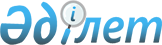 Сарыағаш аудандық мәслихатының 2016 жылғы 23 желтоқсандағы № 8-72-VI "2017-2019 жылдарға арналған аудандық бюджет туралы" шешіміне өзгерістер енгізу туралы
					
			Мерзімі біткен
			
			
		
					Оңтүстiк Қазақстан облысы Сарыағаш аудандық мәслихатының 2017 жылғы 18 сәуірдегі № 11-120-VI шешiмi. Оңтүстiк Қазақстан облысының Әдiлет департаментiнде 2017 жылғы 20 сәуірде № 4067 болып тiркелдi. 2018 жылдың 1 қаңтарына дейін қолданыста болды
      Қазақстан Республикасының 2008 жылғы 4 желтоқсандағы Бюджет кодексінің 109 бабының 5-тармағына, "Қазақстан Республикасындағы жергілікті мемлекеттік басқару және өзін-өзі басқару туралы" Қазақстан Республикасының 2001 жылғы 23 қаңтардағы Заңынының 6-бабы 1-тармағының 1) тармақшасына және Оңтүстік Қазақстан облыстық мәслихаттың 2017 жылғы 30 наурыздағы № 11/109-VI "Оңтүстік Қазақстан облыстық мәслихатының 2016 жылғы 9 желтоқсандағы № 8/74-VI "2017-2019 жылдарға арналған облыстық бюджет туралы" шешіміне өзгерістер мен толықтыру енгізу туралы" Нормативтік құқықтық актілерді мемлекеттік тіркеу тізілімінде № 4007 тіркелген шешіміне сәйкес, Сарыағаш аудандық мәслихаты ШЕШІМ ҚАБЫЛДАДЫ:
      1. Сарыағаш аудандық мәслихатының 2016 жылғы 23 желтоқсандағы № 8-72-VI "2017-2019 жылдарға арналған аудандық бюджет туралы" (Нормативтік құқықтық актілерді мемлекеттік тіркеу тізілімінде № 3951 тіркелген, 2017 жылғы 20 қаңтарда "Сарыағаш" газетінде жарияланған) шешіміне мынадай өзгерістер енгізілсін:
      1 тармақ мынадай редакцияда жазылсын:
      "1. Сарыағаш ауданының 2017-2019 жылдарға арналған аудандық бюджеті 1, 2 және 3 - қосымшаларға сәйкес, оның ішінде 2017 жылға мынадай көлемде бекітілсін:
      1) кірістер – 52 812 756 мың теңге, оның ішінде:
      салықтық түсімдер – 3 763 758 мың теңге;
      салықтық емес түсімдер – 51 657 мың теңге;
      негізгі капиталды сатудан түсетін түсімдер – 46 575 мың теңге;
      трансферттер түсімі – 48 950 766 мың теңге;
      2) шығындар – 52 973 857 мың теңге;
      3) таза бюджеттік кредиттеу – 92 218 мың теңге, оның ішінде:
      бюджеттік кредиттер – 119 123 мың теңге;
      бюджеттік кредиттерді өтеу – 26 905 мың теңге;
      4) қаржы активтерiмен операциялар бойынша сальдо – 0, оның ішінде:
      қаржы активтерін сатып алу – 0;
      мемлекеттің қаржы активтерін сатудан түсетін түсімдер – 0;
      5) бюджет тапшылығы – -253 319 мың теңге;
      6) бюджет тапшылығын қаржыландыру–253 319 мың теңге, оның
      ішінде:
      қарыздар түсімі – 119 123 мың теңге;
      қарыздарды өтеу – 26 905 мың теңге;
      бюджет қаражатының пайдаланылатын қалдықтары - 161 101 мың теңге.".
      2. Көрсетілген шешімнің 1, 2, 3, 6, 7 - қосымшалары осы шешімнің 1, 2, 3, 4, 5 - қосымшаларына сәйкес жаңа редакцияда жазылсын.
      3. Осы шешім 2017 жылдың 1 қаңтарынан бастап қолданысқа енгізіледі. 2017 жылға арналған аудандық бюджет 2018 жылға арналған аудандық бюджет 2019 жылға арналған аудандық бюджет 2017 жылға арналған әрбір аудандық маңызы бар қаланың, кенттің және ауылдық округтердiң бюджеттiк бағдарламалары тізбесі  2017 жылға жергілікті өзін-өзі басқару органдарына берілетін трансферттердің аудандық маңызы бар қалалар, ауылдар, кенттер, ауылдық округтер арасында бөліну тізбесі 
					© 2012. Қазақстан Республикасы Әділет министрлігінің «Қазақстан Республикасының Заңнама және құқықтық ақпарат институты» ШЖҚ РМК
				
      Аудандық мәслихат

      сессиясының төрағасы

Н. Давлетяров

      Аудандық мәслихат

      хатшысы

Ж. Сүлейменов
Сарыағаш аудандық мәслихаттың
2017 жылғы 18 cәуірдегі
№ 11-120-VI шешіміне 1 қосымшаСарыағаш аудандық мәслихаттың
2016 жылғы 23 желтоқсандағы
№ 8-72-VI шешіміне 1 қосымша
Санаты
Санаты
Санаты
Санаты
сомасы мың теңге
Сыныбы
Сыныбы
Сыныбы
сомасы мың теңге
Ішкі сыныбы
Ішкі сыныбы
сомасы мың теңге
Атауы
сомасы мың теңге
 1. Кірістер
52 812 756
1
Салықтық түсімдер
3 763 758
01
Табыс салығы
912 164
2
Жеке табыс салығы
912 164
03
Әлеуметтiк салық
695 371
1
Әлеуметтік салық
695 371
04
Меншiкке салынатын салықтар
1 938 383
1
Мүлiкке салынатын салықтар
1 657 394
3
Жер салығы
28 336
4
Көлiк құралдарына салынатын салық
246 405
5
Бірыңғай жер салығы
6 248
05
Тауарларға, жұмыстарға және қызметтерге салынатын ішкі салықтар
192 271
2
Акциздер
119 445
3
Табиғи және басқа да ресурстарды пайдаланғаны үшiн түсетiн түсiмдер
11 577
4
Кәсiпкерлiк және кәсiби қызметтi жүргiзгенi үшiн алынатын алымдар
60 078
5
Ойын бизнесіне салық
1 171
07
Басқа да салықтар
17
1
Басқа да салықтар
17
08
Заңдық маңызы бар әрекеттерді жасағаны және (немесе) оған уәкілеттігі бар мемлекеттік органдар немесе лауазымды адамдар құжаттар бергені үшін алынатын міндетті төлемдер
25 552
1
Мемлекеттік баж
25 552
2
Салықтық емес түсiмдер
51 657
01
Мемлекеттік меншіктен түсетін кірістер
11 900
1
Мемлекеттік кәсіпорындардың таза кірісі бөлігінің түсімдері
1 545
5
Мемлекет меншігіндегі мүлікті жалға беруден түсетін кірістер
2 114
7
Жеке тұлғаларға жергілікті бюджеттен берілген бюджеттік кредиттер бойынша сыйақылар (мүдделер)
5
9
Мемлекет меншігінен түсетін басқа да кірістер
8 236
04
Мемлекеттік бюджеттен қаржыландырылатын, сондай-ақ Қазақстан Республикасы Ұлттық Банкінің бюджетінен (шығыстар сметасынан) ұсталатын және қаржыландырылатын мемлекеттік мекемелер салатын айыппұлдар, өсімпұлдар, санкциялар, өндіріп алулар
1 032
1
Мұнай секторы ұйымдарынан түсетін түсімдерді қоспағанда, мемлекеттік бюджеттен қаржыландырылатын, сондай-ақ Қазақстан Республикасы Ұлттық Банкінің бюджетінен (шығыстар сметасынан) ұсталатын және қаржыландырылатын мемлекеттік мекемелер салатын айыппұлдар, өсімпұлдар, санкциялар, өндіріп алулар
1 032
06
Басқа да салықтық емес түсiмдер
38 725
1
Басқа да салықтық емес түсiмдер
38 725
3
Негізгі капиталды сатудан түсетін түсімдер
46 575
01
Мемлекеттік мекемелерге бекітілген мемлекеттік мүлікті сату
1 575
1
Мемлекеттік мекемелерге бекітілген мемлекеттік мүлікті сату
1 575
03
Жердi және материалдық емес активтердi сату
45 000
1
Жерді сату
45 000
4
Трансферттердің түсімдері
48 950 766
02
Мемлекеттiк басқарудың жоғары тұрған органдарынан түсетiн трансферттер
48 950 766
2
Облыстық бюджеттен түсетiн трансферттер
48 950 766
Функционалдық топ
Функционалдық топ
Функционалдық топ
Функционалдық топ
Функционалдық топ
сомасы мың теңге
Кіші функция
Кіші функция
Кіші функция
Кіші функция
сомасы мың теңге
Бюджеттік бағдарламалардың әкімшісі
Бюджеттік бағдарламалардың әкімшісі
Бюджеттік бағдарламалардың әкімшісі
сомасы мың теңге
Бағдарлама
Бағдарлама
сомасы мың теңге
Атауы
сомасы мың теңге
2. Шығындар
52 973 857
01
Жалпы сипаттағы мемлекеттiк қызметтер
952 489
1
Мемлекеттiк басқарудың жалпы функцияларын орындайтын өкiлдi, атқарушы және басқа органдар
888 366
112
Аудан (облыстық маңызы бар қала) мәслихатының аппараты
19 633
001
Аудан (облыстық маңызы бар қала) мәслихатының қызметін қамтамасыз ету жөніндегі қызметтер
19 277
003
Мемлекеттік органның күрделі шығыстары
356
122
Аудан (облыстық маңызы бар қала) әкімінің аппараты
200 425
001
Аудан (облыстық маңызы бар қала) әкімінің қызметін қамтамасыз ету жөніндегі қызметтер
135 493
003
Мемлекеттік органның күрделі шығыстары
64 932
123
Қаладағы аудан, аудандық маңызы бар қала, кент, ауыл, ауылдық округ әкімінің аппараты
668 308
001
Қаладағы аудан, аудандық маңызы бар қала, кент, ауыл, ауылдық округ әкімінің қызметін қамтамасыз ету жөніндегі қызметтер
588 854
022
Мемлекеттік органның күрделі шығыстары
79 454
2
Қаржылық қызмет
15 210
459
Ауданның (облыстық маңызы бар қаланың) экономика және қаржы бөлімі
15 210
003
Салық салу мақсатында мүлікті бағалауды жүргізу
5 000
010
Жекешелендіру, коммуналдық меншікті басқару, жекешелендіруден кейінгі қызмет және осыған байланысты дауларды реттеу 
10 210
9
Жалпы сипаттағы өзге де мемлекеттiк қызметтер
48 913
459
Ауданның (облыстық маңызы бар қаланың) экономика және қаржы бөлімі
48 913
001
Ауданның (облыстық маңызы бар қаланың) экономикалық саясаттың қалыптастыру мен дамыту, мемлекеттік жоспарлау, бюджеттік атқару және коммуналдық меншігін басқару саласындағы мемлекеттік саясатты іске асыру жөніндегі қызметтер 
45 406
015
Мемлекеттік органның күрделі шығыстары
3 507
02
Қорғаныс
27 336
1
Әскери мұқтаждар
16 861
122
Аудан (облыстық маңызы бар қала) әкімінің аппараты
16 861
005
Жалпыға бірдей әскери міндетті атқару шеңберіндегі іс-шаралар
16 861
2
Төтенше жағдайлар жөнiндегi жұмыстарды ұйымдастыру
10 475
122
Аудан (облыстық маңызы бар қала) әкімінің аппараты
10 475
006
Аудан (облыстық маңызы бар қала) ауқымындағы төтенше жағдайлардың алдын алу және оларды жою
10 475
03
Қоғамдық тәртіп, қауіпсіздік, құқықтық, сот, қылмыстық-атқару қызметі
87 774
9
Қоғамдық тәртіп және қауіпсіздік саласындағы өзге де қызметтер
87 774
485
Ауданның (облыстық маңызы бар қаланың) жолаушылар көлігі және автомобиль жолдары бөлімі
87 774
021
Елдi мекендерде жол қозғалысы қауiпсiздiгін қамтамасыз ету
87 774
04
Бiлiм беру
34 640 603
1
Мектепке дейiнгi тәрбие және оқыту
5 709 312
123
Қаладағы аудан, аудандық маңызы бар қала, кент, ауыл, ауылдық округ әкімінің аппараты
5 388 971
004
Мектепке дейінгі тәрбие мен оқыту ұйымдарының қызметін қамтамасыз ету
3 979
041
Мектепке дейінгі білім беру ұйымдарында мемлекеттік білім беру тапсырысын іске асыруға
5 384 992
464
Ауданның (облыстық маңызы бар қаланың) білім бөлімі
296 437
009
Мектепке дейінгі тәрбие мен оқыту ұйымдарының қызметін қамтамасыз ету
50 058
040
Мектепке дейінгі білім беру ұйымдарында мемлекеттік білім беру тапсырысын іске асыруға
246 379
467
Ауданның (облыстық маңызы бар қаланың) құрылыс бөлімі
23 904
037
Мектепке дейiнгi тәрбие және оқыту объектілерін салу және реконструкциялау
23 904
2
Бастауыш, негізгі орта және жалпы орта білім беру
27 455 918
123
Қаладағы аудан, аудандық маңызы бар қала, кент, ауыл, ауылдық округ әкімінің аппараты
25 513
005
Ауылдық жерлерде балаларды мектепке дейін тегін алып баруды және кері алып келуді ұйымдастыру
25 513
464
Ауданның (облыстық маңызы бар қаланың) білім бөлімі
16 322 393
003
Жалпы білім беру
16 149 155
006
Балаларға қосымша білім беру 
173 238
467
Ауданның (облыстық маңызы бар қаланың) құрылыс бөлімі
11 108 012
024
Бастауыш, негізгі орта және жалпы орта білім беру объектілерін салу және реконструкциялау
11 108 012
9
Бiлiм беру саласындағы өзге де қызметтер
1 475 373
464
Ауданның (облыстық маңызы бар қаланың) білім бөлімі
1 475 373
001
Жергілікті деңгейде білім беру саласындағы мемлекеттік саясатты іске асыру жөніндегі қызметтер
15 289
005
Ауданның (облыстық маңызы бар қаланың) мемлекеттік білім беру мекемелер үшін оқулықтар мен оқу-әдiстемелiк кешендерді сатып алу және жеткізу
503 071
015
Жетім баланы (жетім балаларды) және ата-аналарының қамқорынсыз қалған баланы (балаларды) күтіп-ұстауға қамқоршыларға (қорғаншыларға) ай сайынға ақшалай қаражат төлемі
58 688
022
Жетім баланы (жетім балаларды) және ата-анасының қамқорлығынсыз қалған баланы (балаларды) асырап алғаны үшін Қазақстан азаматтарына біржолғы ақша қаражатын төлеуге арналған төлемдер
851
067
Ведомстволық бағыныстағы мемлекеттік мекемелерінің және ұйымдарының күрделі шығыстары
897 474
06
Әлеуметтiк көмек және әлеуметтiк қамсыздандыру
3 680 325
1
Әлеуметтiк қамсыздандыру
2 425 998
451
Ауданның (облыстық маңызы бар қаланың) жұмыспен қамту және әлеуметтік бағдарламалар бөлімі
2 409 960
005
Мемлекеттік атаулы әлеуметтік көмек 
20 635
016
18 жасқа дейінгі балаларға мемлекеттік жәрдемақылар
672 700
025
Өрлеу жобасы бойынша келісілген қаржылай көмекті енгізу
1 716 625
464
Ауданның (облыстық маңызы бар қаланың) білім бөлімі
16 038
030
Патронат тәрбиешілерге берілген баланы (балаларды) асырап бағу
16 038
2
Әлеуметтiк көмек
1 153 216
451
Ауданның (облыстық маңызы бар қаланың) жұмыспен қамту және әлеуметтік бағдарламалар бөлімі
1 153 216
002
Жұмыспен қамту бағдарламасы
558 916
004
Ауылдық жерлерде тұратын денсаулық сақтау, білім беру, әлеуметтік қамтамасыз ету, мәдениет, спорт және ветеринар мамандарына отын сатып алуға Қазақстан Республикасының заңнамасына сәйкес әлеуметтік көмек көрсету
37 396
006
Тұрғын үйге көмек көрсету
7 383
007
Жергілікті өкілетті органдардың шешімі бойынша мұқтаж азаматтардың жекелеген топтарына әлеуметтік көмек
109 537
010
Үйден тәрбиеленіп оқытылатын мүгедек балаларды материалдық қамтамасыз ету
14 295
014
Мұқтаж азаматтарға үйде әлеуметтiк көмек көрсету
115 429
017
Мүгедектерді оңалту жеке бағдарламасына сәйкес, мұқтаж мүгедектерді міндетті гигиеналық құралдармен және ымдау тілі мамандарының қызмет көрсетуін, жеке көмекшілермен қамтамасыз ету 
247 761
023
Жұмыспен қамту орталықтарының қызметін қамтамасыз ету
62 499
9
Әлеуметтiк көмек және әлеуметтiк қамтамасыз ету салаларындағы өзге де қызметтер
101 111
451
Ауданның (облыстық маңызы бар қаланың) жұмыспен қамту және әлеуметтік бағдарламалар бөлімі
101 111
001
Жергілікті деңгейде халық үшін әлеуметтік бағдарламаларды жұмыспен қамтуды қамтамасыз етуді іске асыру саласындағы мемлекеттік саясатты іске асыру жөніндегі қызметтер 
60 670
011
Жәрдемақыларды және басқа да әлеуметтік төлемдерді есептеу, төлеу мен жеткізу бойынша қызметтерге ақы төлеу
33 521
021
Мемлекеттік органның күрделі шығыстары 
2 920
067
Ведомстволық бағыныстағы мемлекеттік мекемелерінің және ұйымдарының күрделі шығыстары
4 000
7
Тұрғын үй-коммуналдық шаруашылық
5 542 874
1
Тұрғын үй шаруашылығы
2 669 848
467
Ауданның (облыстық маңызы бар қаланың) құрылыс бөлімі
178 319
003
Коммуналдық тұрғын үй қорының тұрғын үйін жобалау және (немесе) салу, реконструкциялау
61 402
004
Инженерлік коммуникациялық инфрақұрылымды жобалау, дамыту, жайластыру және (немесе) сатып алу 
116 917
477
Ауданның (облыстық маңызы бар қаланың) ауыл шаруашылығы мен жер қатынастары бөлімі
80 406
016
Мемлекеттік мұқтажы үшін жер участкелерін алу 
80 406
497
Ауданның (облыстық маңызы бар қаланың) тұрғын үй-коммуналдық шаруашылық бөлімі
2 411 123
001
Жергілікті деңгейде тұрғын үй-коммуналдық шаруашылық саласындағы мемлекеттік саясатты іске асыру бойынша қызметтер
71 589
003
Мемлекеттік органның күрделі шығыстары
9 200
033
Инженерлік-коммуникациялық инфрақұрылымды жобалау, дамыту және (немесе) жайластыру 
2 323 334
049
Көп пәтерлі тұрғын үйлерде энергетикалық аудит жүргізу
7 000
2
Коммуналдық шаруашылық
2 039 498
467
Ауданның (облыстық маңызы бар қаланың) құрылыс бөлімі
15 000
007
Қаланы және елді мекендерді абаттандыруды дамыту
15 000
497
Ауданның (облыстық маңызы бар қаланың) тұрғын үй-коммуналдық шаруашылық бөлімі
2 024 498
018
Қаланы және елді мекендерді абаттандыруды дамыту
425 810
028
Коммуналдық шаруашылықты дамыту
1 315 560
058
Ауылдық елді мекендердегі сумен жабдықтау және су бұру жүйелерін дамыту
283 128
3
Елді-мекендерді абаттандыру
833 528
123
Қаладағы аудан, аудандық маңызы бар қала, кент, ауыл, ауылдық округ әкімінің аппараты
154 159
008
Елді мекендердегі көшелерді жарықтандыру
20 837
009
Елді мекендердің санитариясын қамтамасыз ету
402
011
Елді мекендерді абаттандыру мен көгалдандыру
132 920
497
Ауданның (облыстық маңызы бар қаланың) тұрғын үй-коммуналдық шаруашылық бөлімі
679 369
025
Елді мекендерде көшелерді жарықтандыру
44 917
030
Елді мекендердің санитариясын қамтамасыз ету
52 008
035
Елдi мекендердi абаттандыру және көгалдандыру
582 444
8
Мәдениет, спорт, туризм және ақпараттық кеңістiк
1 307 691
1
Мәдениет саласындағы қызмет
530 387
455
Ауданның (облыстық маңызы бар қаланың) мәдениет және тілдерді дамыту бөлімі
275 265
003
Мәдени-демалыс жұмысын қолдау
275 265
467
Ауданның (облыстық маңызы бар қаланың) құрылыс бөлімі
255 122
011
Мәдениет объектілерін дамыту
255 122
465
Ауданның (облыстық маңызы бар қаланың) дене шынықтыру және спорт бөлімі 
432 833
001
Жергілікті деңгейде дене шынықтыру және спорт саласындағы мемлекеттік саясатты іске асыру жөніндегі қызметтер
9 837
005
Ұлттық және бұқаралық спорт түрлерін дамыту
389 296
006
Аудандық (облыстық маңызы бар қалалық) деңгейде спорттық жарыстар өткiзу
5 000
007
Әртүрлi спорт түрлерi бойынша аудан (облыстық маңызы бар қала) құрама командаларының мүшелерiн дайындау және олардың облыстық спорт жарыстарына қатысуы
4 300
032
Ведомстволық бағыныстағы мемлекеттік мекемелерінің және ұйымдарының күрделі шығыстары
24 400
467
Ауданның (облыстық маңызы бар қаланың) құрылыс бөлімі
14 000
008
Cпорт объектілерін дамыту 
14 000
3
Ақпараттық кеңiстiк
220 760
455
Ауданның (облыстық маңызы бар қаланың) мәдениет және тілдерді дамыту бөлімі
180 069
006
Аудандық (қалалық) кiтапханалардың жұмыс iстеуi
165 669
007
Мемлекеттік тілді және Қазақстан халықтарының басқа да тілдерін дамыту
14 400
456
Ауданның (облыстық маңызы бар қаланың) ішкі саясат бөлімі
40 691
002
Мемлекеттік ақпараттық саясат жүргізу жөніндегі қызметтер
40 691
9
Мәдениет, спорт, туризм және ақпараттық кеңiстiктi ұйымдастыру жөнiндегi өзге де қызметтер
109 711
455
Ауданның (облыстық маңызы бар қаланың) мәдениет және тілдерді дамыту бөлімі
36 713
001
Жергілікті деңгейде тілдерді және мәдениетті дамыту саласындағы мемлекеттік саясатты іске асыру жөніндегі қызметтер
13 305
010
Мемлекеттік органның күрделі шығыстары
57
032
Ведомстволық бағыныстағы мемлекеттік мекемелерінің және ұйымдарының күрделі шығыстары
23 351
456
Ауданның (облыстық маңызы бар қаланың) ішкі саясат бөлімі
72 998
001
Жергілікті деңгейде ақпарат, мемлекеттілікті нығайту және азаматтардың әлеуметтік сенімділігін қалыптастыру саласында мемлекеттік саясатты іске асыру жөніндегі қызметтер
34 709
003
Жастар саясаты саласында іс-шараларды іске асыру
37 289
032
Ведомстволық бағыныстағы мемлекеттік мекемелерінің және ұйымдарының күрделі шығыстары
1 000
9
Отын-энергетика кешенi және жер қойнауын пайдалану
3 913 956
9
Отын-энергетика кешені және жер қойнауын пайдалану саласындағы өзге де қызметтер
3 913 956
497
Ауданның (облыстық маңызы бар қаланың) тұрғын үй-коммуналдық шаруашылық бөлімі
3 913 956
038
Газ тасымалдау жүйесін дамыту
3 913 956
10
Ауыл, су, орман, балық шаруашылығы, ерекше қорғалатын табиғи аумақтар, қоршаған ортаны және жануарлар дүниесін қорғау, жер қатынастары
516 636
1
Ауыл шаруашылығы
488 778
473
Ауданның (облыстық маңызы бар қаланың) ветеринария бөлімі
377 464
001
Жергілікті деңгейде ветеринария саласындағы мемлекеттік саясатты іске асыру жөніндегі қызметтер
23 483
003
Мемлекеттік органның күрделі шығыстары 
212
006
Ауру жануарларды санитарлық союды ұйымдастыру
800
007
Қаңғыбас иттер мен мысықтарды аулауды және жоюды ұйымдастыру
9 100
008
Алып қойылатын және жойылатын ауру жануарлардың, жануарлардан алынатын өнімдер мен шикізаттың құнын иелеріне өтеу
12 268
009
Жануарлардың энзоотиялық аурулары бойынша ветеринариялық іс-шараларды жүргізу
45 235
010
Ауыл шаруашылығы жануарларын сәйкестендіру жөніндегі іс-шараларды өткізу
2 100
011
Эпизоотияға қарсы іс-шаралар жүргізу
284 266
477
Ауданның (облыстық маңызы бар қаланың) ауыл шаруашылығы мен жер қатынастары бөлімі
111 314
001
Жергілікті деңгейде ауыл шаруашылығы және жер қатынастары саласындағы мемлекеттік саясатты іске асыру жөніндегі қызметтер
111 166
003
Мемлекеттік органның күрделі шығыстары
148
9
Ауыл, су, орман, балық шаруашылығы, қоршаған ортаны қорғау және жер қатынастары саласындағы басқа да қызметтер
27 858
459
Ауданның (облыстық маңызы бар қаланың) экономика және қаржы бөлімі
27 858
099
Мамандардың әлеуметтік көмек көрсетуі жөніндегі шараларды іске асыру
27 858
11
Өнеркәсіп, сәулет, қала құрылысы және құрылыс қызметі
320 602
2
Сәулет, қала құрылысы және құрылыс қызметі
320 602
467
Ауданның (облыстық маңызы бар қаланың) құрылыс бөлімі
32 245
001
Жергілікті деңгейде құрылыс саласындағы мемлекеттік саясатты іске асыру жөніндегі қызметтер
32 245
468
Ауданның (облыстық маңызы бар қаланың) сәулет және қала құрылысы бөлімі
288 357
001
Жергілікті деңгейде сәулет және қала құрылысы саласындағы мемлекеттік саясатты іске асыру жөніндегі қызметтер
12 971
003
Аудан аумағында қала құрылысын дамыту схемаларын және елді мекендердің бас жоспарларын әзірлеу
275 272
004
Мемлекеттік органның күрделі шығыстары 
114
12
Көлiк және коммуникация
1 066 422
1
Автомобиль көлiгi
1 051 846
485
Ауданның (облыстық маңызы бар қаланың) жолаушылар көлігі және автомобиль жолдары бөлімі
1 051 846
045
Аудандық маңызы бар автомобиль жолдарын және елді-мекендердің көшелерін күрделі және орташа жөндеу
1 051 846
9
Көлiк және коммуникациялар саласындағы басқа да қызметтер
14 576
485
Ауданның (облыстық маңызы бар қаланың) жолаушылар көлігі және автомобиль жолдары бөлімі
14 576
001
Жергілікті деңгейде жолаушылар көлігі және автомобиль жолдары саласындағы мемлекеттік саясатты іске асыру жөніндегі қызметтер
14 429
003
Мемлекеттік органның күрделі шығыстары
147
13
Басқалар
428 954
3
Кәсiпкерлiк қызметтi қолдау және бәсекелестікті қорғау
23 001
469
Ауданның (облыстық маңызы бар қаланың) кәсіпкерлік бөлімі
23 001
001
Жергілікті деңгейде кәсіпкерлік дамыту саласындағы мемлекеттік саясатты іске асыру жөніндегі қызметтер
22 086
004
Мемлекеттік органның күрделі шығыстары
915
9
Басқалар
405 953
459
Ауданның (облыстық маңызы бар қаланың) экономика және қаржы бөлімі
74 607
012
Ауданның (облыстық маңызы бар қаланың) жергілікті атқарушы органының резерві 
74 607
497
Ауданның (облыстық маңызы бар қаланың) тұрғын үй-коммуналдық шаруашылық бөлімі
331 346
043
"Өңірлерді дамыту" бағдарламасы шеңберінде өңірлерді экономикалық дамытуға жәрдемдесу бойынша шараларды іске асыру
195 589
065
Заңды тұлғалардың жарғылық капиталын қалыптастыру немесе ұлғайту
135 757
14
Борышқа қызмет көрсету
24
1
Борышқа қызмет көрсету
24
459
Ауданның (облыстық маңызы бар қаланың) экономика және қаржы бөлімі
24
021
Жергілікті атқарушы органдардың облыстық бюджеттен қарыздар бойынша сыйақылар мен өзге де төлемдерді төлеу бойынша борышына қызмет көрсету 
24
15
Трансферттер
488 171
1
Трансферттер
488 171
459
Ауданның (облыстық маңызы бар қаланың) экономика және қаржы бөлімі
488 171
006
Нысаналы пайдаланылмаған (толық пайдаланылмаған) трансферттерді қайтару
31 457
049
Бюджет заңнамасымен қарастырылған жағдайларда жалпы сипаттағы трансферттерді қайтару 
25 636
051
Жергілікті өзін-өзі басқару органдарына берілетін трансферттер
431 071
054
Қазақстан Республикасының Ұлттық қорынан берілетін нысаналы трансферт есебінен республикалық бюджеттен бөлінген пайдаланылмаған (түгел пайдаланылмаған) нысаналы трансферттердің сомасын қайтару
7
3. Таза бюджеттік кредиттеу 
92 218
Бюджеттік кредиттер 
119 123
10
Ауыл, су, орман, балық шаруашылығы, ерекше қорғалатын табиғи аумақтар, қоршаған ортаны және жануарлар дүниесін қорғау, жер қатынастары
119 123
9
Ауыл, су, орман, балық шаруашылығы, қоршаған ортаны қорғау және жер қатынастары саласындағы басқа да қызметтер
119 123
459
Ауданның (облыстық маңызы бар қаланың) экономика және қаржы бөлімі
119 123
018
Мамандарды әлеуметтік қолдау шараларын іске асыруға берілетін бюджеттік кредиттер
119 123
Санаты
Санаты
Санаты
Санаты
Санаты
сомасы мың теңге
Сыныбы
Сыныбы
Сыныбы
Сыныбы
сомасы мың теңге
Ішкі сыныбы
Ішкі сыныбы
Ішкі сыныбы
сомасы мың теңге
Атауы
сомасы мың теңге
5
Бюджеттік кредиттерді өтеу
26 905
01
Бюджеттік кредиттерді өтеу
26 905
1
Мемлекеттік бюджеттен берілген бюджеттік кредиттерді өтеу
26 905
4. Қаржы активтерiмен операциялар бойынша сальдо
0
қаржы активтерін сатып алу 
0
мемлекеттің қаржы активтерін сатудан түсетін түсімдер
0
5. Бюджет тапшылығы 
-253 319
6. Бюджет тапшылығын қаржыландыру 
253 319
Қарыздар түсімі
119 123
7
Қарыздар түсімі
119 123
01
Мемлекеттік ішкі қарыздар 
119 123
2
Қарыз алу келісім-шарттары
119 123
16
Қарыздарды өтеу
26 905
1
Қарыздарды өтеу
26 905
459
Ауданның (облыстық маңызы бар қаланың) экономика және қаржы бөлімі
26 905
005
Жергілікті атқарушы органның жоғары тұрған бюджет алдындағы борышын өтеу
26 905
Санаты
Санаты
Санаты
Санаты
Санаты
сомасы мың теңге
Сыныбы
Сыныбы
Сыныбы
Сыныбы
сомасы мың теңге
Ішкі сыныбы
Ішкі сыныбы
Ішкі сыныбы
сомасы мың теңге
Атауы
сомасы мың теңге
8
Бюджет қаражаттарының пайдаланылатын қалдықтары
161 101
01
Бюджет қаражаты қалдықтары
161 101
1
Бюджет қаражатының бос қалдықтары
161 101
1
Бюджет қаражатының бос қалдықтары
161 101Сарыағаш аудандық мәслихаттың
2017 жылғы 18 сәуірдегі
№ 11-120-VI шешіміне 2 қосымшаСарыағаш аудандық мәслихаттың
2016 жылғы 23 желтоқсандағы
№ 8-72-VI шешіміне 2 қосымша
Санаты
Санаты
Санаты
Санаты
сомасы мың теңге
Сыныбы
Сыныбы
Сыныбы
сомасы мың теңге
Ішкі сыныбы
Ішкі сыныбы
сомасы мың теңге
Атауы
сомасы мың теңге
 1. Кірістер
57 371 816
1
Салықтық түсімдер
3 863 278
01
Табыс салығы
851 700
2
Жеке табыс салығы
851 700
03
Әлеуметтiк салық
691 625
1
Әлеуметтік салық
691 625
04
Меншiкке салынатын салықтар
2 094 208
1
Мүлiкке салынатын салықтар
1 777 534
3
Жер салығы
44 796
4
Көлiк құралдарына салынатын салық
265 193
5
Бірыңғай жер салығы
6 685
05
Тауарларға, жұмыстарға және қызметтерге салынатын ішкі салықтар
200 263
2
Акциздер
119 327
3
Табиғи және басқа да ресурстарды пайдаланғаны үшiн түсетiн түсiмдер
12 097
4
Кәсiпкерлiк және кәсiби қызметтi жүргiзгенi үшiн алынатын алымдар
67 586
5
Ойын бизнесіне салық
1 253
08
Заңдық маңызы бар әрекеттерді жасағаны және (немесе) оған уәкілеттігі бар мемлекеттік органдар немесе лауазымды адамдар құжаттар бергені үшін алынатын міндетті төлемдер
25 482
1
Мемлекеттік баж
25 482
2
Салықтық емес түсiмдер
43 552
01
Мемлекеттік меншіктен түсетін кірістер
2 262
5
Мемлекет меншігіндегі мүлікті жалға беруден түсетін кірістер
2 262
06
Өзге де салықтық емес түсiмдер
41 290
1
Өзге де салықтық емес түсiмдер
41 290
3
Негізгі капиталды сатудан түсетін түсімдер
20 000
03
Жердi және материалдық емес активтердi сату
20 000
1
Жерді сату
20 000
4
Трансферттердің түсімдері
53 444 986
02
Мемлекеттiк басқарудың жоғары тұрған органдарынан түсетiн трансферттер
53 444 986
2
Облыстық бюджеттен түсетiн трансферттер
53 444 986
Функционалдық топ
Функционалдық топ
Функционалдық топ
Функционалдық топ
Функционалдық топ
сомасы мың теңге
Кіші функция
Кіші функция
Кіші функция
Кіші функция
сомасы мың теңге
Бюджеттік бағдарламалардың әкімшісі
Бюджеттік бағдарламалардың әкімшісі
Бюджеттік бағдарламалардың әкімшісі
сомасы мың теңге
Бағдарлама
Бағдарлама
сомасы мың теңге
Атауы
сомасы мың теңге
2. Шығындар
57 371 816
01
Жалпы сипаттағы мемлекеттiк қызметтер
905 949
1
Мемлекеттiк басқарудың жалпы функцияларын орындайтын өкiлдi, атқарушы және басқа органдар
851 623
112
Аудан (облыстық маңызы бар қала) мәслихатының аппараты
18 528
001
Аудан (облыстық маңызы бар қала) мәслихатының қызметін қамтамасыз ету жөніндегі қызметтер
18 528
122
Аудан (облыстық маңызы бар қала) әкімінің аппараты
134 189
001
Аудан (облыстық маңызы бар қала) әкімінің қызметін қамтамасыз ету жөніндегі қызметтер
134 189
123
Қаладағы аудан, аудандық маңызы бар қала, кент, ауыл, ауылдық округ әкімінің аппараты
698 906
001
Қаладағы аудан, аудандық маңызы бар қала, кент, ауыл, ауылдық округ әкімінің қызметін қамтамасыз ету жөніндегі қызметтер
698 906
2
Қаржылық қызмет
7 210
459
Ауданның (облыстық маңызы бар қаланың) экономика және қаржы бөлімі
7 210
003
Салық салу мақсатында мүлікті бағалауды жүргізу
5 000
010
Жекешелендіру, коммуналдық меншікті басқару, жекешелендіруден кейінгі қызмет және осыған байланысты дауларды реттеу 
2 210
9
Жалпы сипаттағы өзге де мемлекеттiк қызметтер
47 116
459
Ауданның (облыстық маңызы бар қаланың) экономика және қаржы бөлімі
47 116
001
Ауданның (облыстық маңызы бар қаланың) экономикалық саясаттың қалыптастыру мен дамыту, мемлекеттік жоспарлау, бюджеттік атқару және коммуналдық меншігін басқару саласындағы мемлекеттік саясатты іске асыру жөніндегі қызметтер 
46 906
015
Мемлекеттік органның күрделі шығыстары
210
02
Қорғаныс
117 257
1
Әскери мұқтаждар
17 377
122
Аудан (облыстық маңызы бар қала) әкімінің аппараты
17 377
005
Жалпыға бірдей әскери міндетті атқару шеңберіндегі іс-шаралар
17 377
2
Төтенше жағдайлар жөнiндегi жұмыстарды ұйымдастыру
99 880
122
Аудан (облыстық маңызы бар қала) әкімінің аппараты
99 880
006
Аудан (облыстық маңызы бар қала) ауқымындағы төтенше жағдайлардың алдын алу және оларды жою
99 880
03
Қоғамдық тәртіп, қауіпсіздік, құқықтық, сот, қылмыстық-атқару қызметі
6 000
9
Қоғамдық тәртіп және қауіпсіздік саласындағы өзге де қызметтер
6 000
485
Ауданның (облыстық маңызы бар қаланың) жолаушылар көлігі және автомобиль жолдары бөлімі
6 000
021
Елдi мекендерде жол қозғалысы қауiпсiздiгін қамтамасыз ету
6 000
04
Бiлiм беру
30 762 772
1
Мектепке дейiнгi тәрбие және оқыту
5 608 332
123
Қаладағы аудан, аудандық маңызы бар қала, кент, ауыл, ауылдық округ әкімінің аппараты
5 274 534
041
Мектепке дейінгі білім беру ұйымдарында мемлекеттік білім беру тапсырысын іске асыруға
5 274 534
464
Ауданның (облыстық маңызы бар қаланың) білім бөлімі
313 798
009
Мектепке дейінгі тәрбие мен оқыту ұйымдарының қызметін қамтамасыз ету
51 760
040
Мектепке дейінгі білім беру ұйымдарында мемлекеттік білім беру тапсырысын іске асыруға
262 038
467
Ауданның (облыстық маңызы бар қаланың) құрылыс бөлімі
20 000
037
Мектепке дейiнгi тәрбие және оқыту объектілерін салу және реконструкциялау
20 000
2
Бастауыш, негізгі орта және жалпы орта білім беру
23 000 402
464
Ауданның (облыстық маңызы бар қаланың) білім бөлімі
18 285 170
003
Жалпы білім беру
18 129 262
006
Балаларға қосымша білім беру 
155 908
467
Ауданның (облыстық маңызы бар қаланың) құрылыс бөлімі
4 715 232
024
Бастауыш, негізгі орта және жалпы орта білім беру объектілерін салу және реконструкциялау
4 715 232
9
Бiлiм беру саласындағы өзге де қызметтер
2 154 038
464
Ауданның (облыстық маңызы бар қаланың) білім бөлімі
2 154 038
001
Жергілікті деңгейде білім беру саласындағы мемлекеттік саясатты іске асыру жөніндегі қызметтер
16 067
005
Ауданның (облыстық маңызы бар қаланың) мемлекеттік білім беру мекемелер үшін оқулықтар мен оқу-әдiстемелiк кешендерді сатып алу және жеткізу
523 522
015
Жетім баланы (жетім балаларды) және ата-аналарының қамқорынсыз қалған баланы (балаларды) күтіп-ұстауға қамқоршыларға (қорғаншыларға) ай сайынға ақшалай қаражат төлемі
56 480
022
Жетім баланы (жетім балаларды) және ата-анасының қамқорлығынсыз қалған баланы (балаларды) асырап алғаны үшін Қазақстан азаматтарына біржолғы ақша қаражатын төлеуге арналған төлемдер
1 275
067
Ведомстволық бағыныстағы мемлекеттік мекемелерінің және ұйымдарының күрделі шығыстары
1 556 694
06
Әлеуметтiк көмек және әлеуметтiк қамсыздандыру
1 835 891
1
Әлеуметтiк қамсыздандыру
1 263 061
451
Ауданның (облыстық маңызы бар қаланың) жұмыспен қамту және әлеуметтік бағдарламалар бөлімі
1 244 540
025
Өрлеу жобасы бойынша келісілген қаржылай көмекті енгізу
1 244 540
464
Ауданның (облыстық маңызы бар қаланың) білім бөлімі
18 521
030
Патронат тәрбиешілерге берілген баланы (балаларды) асырап бағу
18 521
2
Әлеуметтiк көмек
502 629
451
Ауданның (облыстық маңызы бар қаланың) жұмыспен қамту және әлеуметтік бағдарламалар бөлімі
502 629
002
Жұмыспен қамту бағдарламасы
70 274
004
Ауылдық жерлерде тұратын денсаулық сақтау, білім беру, әлеуметтік қамтамасыз ету, мәдениет, спорт және ветеринар мамандарына отын сатып алуға Қазақстан Республикасының заңнамасына сәйкес әлеуметтік көмек көрсету
37 396
006
Тұрғын үйге көмек көрсету
7 383
007
Жергілікті өкілетті органдардың шешімі бойынша мұқтаж азаматтардың жекелеген топтарына әлеуметтік көмек
76 936
010
Үйден тәрбиеленіп оқытылатын мүгедек балаларды материалдық қамтамасыз ету
16 040
014
Мұқтаж азаматтарға үйде әлеуметтiк көмек көрсету
127 784
017
Мүгедектерді оңалту жеке бағдарламасына сәйкес, мұқтаж мүгедектерді міндетті гигиеналық құралдармен және ымдау тілі мамандарының қызмет көрсетуін, жеке көмекшілермен қамтамасыз ету 
100 858
023
Жұмыспен қамту орталықтарының қызметін қамтамасыз ету
65 958
9
Әлеуметтiк көмек және әлеуметтiк қамтамасыз ету салаларындағы өзге де қызметтер
70 201
451
Ауданның (облыстық маңызы бар қаланың) жұмыспен қамту және әлеуметтік бағдарламалар бөлімі
70 201
001
Жергілікті деңгейде халық үшін әлеуметтік бағдарламаларды жұмыспен қамтуды қамтамасыз етуді іске асыру саласындағы мемлекеттік саясатты іске асыру жөніндегі қызметтер 
59 501
011
Жәрдемақыларды және басқа да әлеуметтік төлемдерді есептеу, төлеу мен жеткізу бойынша қызметтерге ақы төлеу
10 700
7
Тұрғын үй-коммуналдық шаруашылық
17 562 972
1
Тұрғын үй шаруашылығы
42 161
467
Ауданның (облыстық маңызы бар қаланың) құрылыс бөлімі
10 000
003
Коммуналдық тұрғын үй қорының тұрғын үйін жобалау және (немесе) салу, реконструкциялау
10 000
497
Ауданның (облыстық маңызы бар қаланың) тұрғын үй-коммуналдық шаруашылық бөлімі
32 161
001
Жергілікті деңгейде тұрғын үй-коммуналдық шаруашылық саласындағы мемлекеттік саясатты іске асыру бойынша қызметтер
21 971
033
Инженерлік-коммуникациялық инфрақұрылымды жобалау, дамыту және (немесе) жайластыру 
10 190
Жергілікті бюджет қаражаты есебінен
908 462
2
Коммуналдық шаруашылық
16 580 341
497
Ауданның (облыстық маңызы бар қаланың) тұрғын үй-коммуналдық шаруашылық бөлімі
16 580 341
018
Қаланы және елді мекендерді абаттандыруды дамыту
156 667
028
Коммуналдық шаруашылықты дамыту
10 096 269
058
Ауылдық елді мекендердегі сумен жабдықтау және су бұру жүйелерін дамыту
6 327 405
3
Елді-мекендерді абаттандыру
940 470
497
Ауданның (облыстық маңызы бар қаланың) тұрғын үй-коммуналдық шаруашылық бөлімі
940 470
030
Елді мекендердің санитариясын қамтамасыз ету
52 008
035
Елдi мекендердi абаттандыру және көгалдандыру
888 462
8
Мәдениет, спорт, туризм және ақпараттық кеңістiк
1 008 175
1
Мәдениет саласындағы қызмет
308 300
455
Ауданның (облыстық маңызы бар қаланың) мәдениет және тілдерді дамыту бөлімі
288 300
003
Мәдени-демалыс жұмысын қолдау
288 300
467
Ауданның (облыстық маңызы бар қаланың) құрылыс бөлімі
20 000
011
Мәдениет объектілерін дамыту
20 000
2
Спорт
400 452
465
Ауданның (облыстық маңызы бар қаланың) дене шынықтыру және спорт бөлімі 
380 452
001
Жергілікті деңгейде дене шынықтыру және спорт саласындағы мемлекеттік саясатты іске асыру жөніндегі қызметтер
11 328
005
Ұлттық және бұқаралық спорт түрлерін дамыту
357 824
006
Аудандық (облыстық маңызы бар қалалық) деңгейде спорттық жарыстар өткiзу
6 000
007
Әртүрлi спорт түрлерi бойынша аудан (облыстық маңызы бар қала) құрама командаларының мүшелерiн дайындау және олардың облыстық спорт жарыстарына қатысуы
5 300
467
Ауданның (облыстық маңызы бар қаланың) құрылыс бөлімі
20 000
008
Cпорт объектілерін дамыту 
20 000
3
Ақпараттық кеңiстiк
222 430
455
Ауданның (облыстық маңызы бар қаланың) мәдениет және тілдерді дамыту бөлімі
183 040
006
Аудандық (қалалық) кiтапханалардың жұмыс iстеуi
172 592
007
Мемлекеттік тілді және Қазақстан халықтарының басқа да тілдерін дамыту
10 448
456
Ауданның (облыстық маңызы бар қаланың) ішкі саясат бөлімі
39 390
002
Мемлекеттік ақпараттық саясат жүргізу жөніндегі қызметтер
39 390
9
Мәдениет, спорт, туризм және ақпараттық кеңiстiктi ұйымдастыру жөнiндегi өзге де қызметтер
76 993
455
Ауданның (облыстық маңызы бар қаланың) мәдениет және тілдерді дамыту бөлімі
9 074
001
Жергілікті деңгейде тілдерді және мәдениетті дамыту саласындағы мемлекеттік саясатты іске асыру жөніндегі қызметтер
9 074
456
Ауданның (облыстық маңызы бар қаланың) ішкі саясат бөлімі
67 919
001
Жергілікті деңгейде ақпарат, мемлекеттілікті нығайту және азаматтардың әлеуметтік сенімділігін қалыптастыру саласында мемлекеттік саясатты іске асыру жөніндегі қызметтер
29 359
003
Жастар саясаты саласында іс-шараларды іске асыру
38 560
9
Отын-энергетика кешенi және жер қойнауын пайдалану
3 135 108
9
Отын-энергетика кешені және жер қойнауын пайдалану саласындағы өзге де қызметтер
3 135 108
497
Ауданның (облыстық маңызы бар қаланың) тұрғын үй-коммуналдық шаруашылық бөлімі
3 135 108
038
Газ тасымалдау жүйесін дамыту
3 135 108
10
Ауыл, су, орман, балық шаруашылығы, ерекше қорғалатын табиғи аумақтар, қоршаған ортаны және жануарлар дүниесін қорғау, жер қатынастары
477 024
1
Ауыл шаруашылығы
445 127
473
Ауданның (облыстық маңызы бар қаланың) ветеринария бөлімі
404 595
001
Жергілікті деңгейде ветеринария саласындағы мемлекеттік саясатты іске асыру жөніндегі қызметтер
23 873
007
Қаңғыбас иттер мен мысықтарды аулауды және жоюды ұйымдастыру
9 100
008
Алып қойылатын және жойылатын ауру жануарлардың, жануарлардан алынатын өнімдер мен шикізаттың құнын иелеріне өтеу
12 268
009
Жануарлардың энзоотиялық аурулары бойынша ветеринариялық іс-шараларды жүргізу
48 955
011
Эпизоотияға қарсы іс-шаралар жүргізу
310 399
477
Ауданның (облыстық маңызы бар қаланың) ауыл шаруашылығы мен жер қатынастары бөлімі
40 532
001
Жергілікті деңгейде ауыл шаруашылығы және жер қатынастары саласындағы мемлекеттік саясатты іске асыру жөніндегі қызметтер
40 532
9
Ауыл, су, орман, балық шаруашылығы, қоршаған ортаны қорғау және жер қатынастары саласындағы басқа да қызметтер
31 897
459
Ауданның (облыстық маңызы бар қаланың) экономика және қаржы бөлімі
31 897
099
Мамандардың әлеуметтік көмек көрсетуі жөніндегі шараларды іске асыру
31 897
11
Өнеркәсіп, сәулет, қала құрылысы және құрылыс қызметі
33 296
2
Сәулет, қала құрылысы және құрылыс қызметі
33 296
467
Ауданның (облыстық маңызы бар қаланың) құрылыс бөлімі
20 594
001
Жергілікті деңгейде құрылыс саласындағы мемлекеттік саясатты іске асыру жөніндегі қызметтер
20 594
468
Ауданның (облыстық маңызы бар қаланың) сәулет және қала құрылысы бөлімі
12 702
001
Жергілікті деңгейде сәулет және қала құрылысы саласындағы мемлекеттік саясатты іске асыру жөніндегі қызметтер
12 702
12
Көлiк және коммуникация
713 947
1
Автомобиль көлiгi
699 607
485
Ауданның (облыстық маңызы бар қаланың) жолаушылар көлігі және автомобиль жолдары бөлімі
699 607
045
Аудандық маңызы бар автомобиль жолдарын және елді-мекендердің көшелерін күрделі және орташа жөндеу
699 607
9
Көлiк және коммуникациялар саласындағы басқа да қызметтер
14 340
485
Ауданның (облыстық маңызы бар қаланың) жолаушылар көлігі және автомобиль жолдары бөлімі
14 340
001
Жергілікті деңгейде жолаушылар көлігі және автомобиль жолдары саласындағы мемлекеттік саясатты іске асыру жөніндегі қызметтер
14 340
13
Басқалар
364 564
3
Кәсiпкерлiк қызметтi қолдау және бәсекелестікті қорғау
22 106
469
Ауданның (облыстық маңызы бар қаланың) кәсіпкерлік бөлімі
22 106
001
Жергілікті деңгейде кәсіпкерлік дамыту саласындағы мемлекеттік саясатты іске асыру жөніндегі қызметтер
22 106
9
Басқалар
342 458
459
Ауданның (облыстық маңызы бар қаланың) экономика және қаржы бөлімі
78 525
012
Ауданның (облыстық маңызы бар қаланың) жергілікті атқарушы органының резерві 
78 525
497
Ауданның (облыстық маңызы бар қаланың) тұрғын үй-коммуналдық шаруашылық бөлімі
263 933
043
"Өңірлерді дамыту" бағдарламасы шеңберінде өңірлерді экономикалық дамытуға жәрдемдесу бойынша шараларды іске асыру
263 933
14
Борышқа қызмет көрсету
21
1
Борышқа қызмет көрсету
21
459
Ауданның (облыстық маңызы бар қаланың) экономика және қаржы бөлімі
21
021
Жергілікті атқарушы органдардың облыстық бюджеттен қарыздар бойынша сыйақылар мен өзге де төлемдерді төлеу бойынша борышына қызмет көрсету 
21
15
Трансферттер
448 840
1
Трансферттер
448 840
459
Ауданның (облыстық маңызы бар қаланың) экономика және қаржы бөлімі
448 840
051
Жергілікті өзін-өзі басқару органдарына берілетін трансферттер
448 840
3. Таза бюджеттік кредиттеу 
-9 951
Бюджеттік кредиттер 
0
Санаты
Санаты
Санаты
Санаты
Санаты
сомасы мың теңге
Сыныбы
Сыныбы
Сыныбы
Сыныбы
сомасы мың теңге
Ішкі сыныбы
Ішкі сыныбы
Ішкі сыныбы
сомасы мың теңге
Атауы
сомасы мың теңге
5
Бюджеттік кредиттерді өтеу
9 951
01
Бюджеттік кредиттерді өтеу
9 951
1
Мемлекеттік бюджеттен берілген бюджеттік кредиттерді өтеу
9 951
4. Қаржы активтерiмен операциялар бойынша сальдо
0
қаржы активтерін сатып алу 
0
мемлекеттің қаржы активтерін сатудан түсетін түсімдер
0
5. Бюджет тапшылығы 
9 951
6. Бюджет тапшылығын қаржыландыру 
-9 951
Қарыздар түсімі
0
16
Қарыздарды өтеу
9 951
1
Қарыздарды өтеу
9 951
459
Ауданның (облыстық маңызы бар қаланың) экономика және қаржы бөлімі
9 951
005
Жергілікті атқарушы органның жоғары тұрған бюджет алдындағы борышын өтеу
9 951Сарыағаш аудандық мәслихаттың
2017 жылғы 18 сәуірдегі
№ 11-120-VI шешіміне 3 қосымшаСарыағаш аудандық мәслихаттың
2016 жылғы 23 желтоқсандағы
№ 8-72-VI шешіміне 3 қосымша
Санаты
Санаты
Санаты
Санаты
сомасы мың теңге
Сыныбы
Сыныбы
Сыныбы
сомасы мың теңге
Ішкі сыныбы
Ішкі сыныбы
сомасы мың теңге
Атауы
сомасы мың теңге
 1. Кірістер
54 366 005
1
Салықтық түсімдер
4 042 059
01
Табыс салығы
855 803
2
Жеке табыс салығы
855 803
03
Әлеуметтiк салық
707 133
1
Әлеуметтік салық
707 133
04
Меншiкке салынатын салықтар
2 238 179
1
Мүлiкке салынатын салықтар
1 901 734
3
Жер салығы
45 536
4
Көлiк құралдарына салынатын салық
283 756
5
Бірыңғай жер салығы
7 153
05
Тауарларға, жұмыстарға және қызметтерге салынатын ішкі салықтар
213 678
2
Акциздер
127 676
3
Табиғи және басқа да ресурстарды пайдаланғаны үшiн түсетiн түсiмдер
12 344
4
Кәсiпкерлiк және кәсiби қызметтi жүргiзгенi үшiн алынатын алымдар
72 317
5
Ойын бизнесіне салық
1 341
08
Заңдық маңызы бар әрекеттерді жасағаны және (немесе) оған уәкілеттігі бар мемлекеттік органдар немесе лауазымды адамдар құжаттар бергені үшін алынатын міндетті төлемдер
27 266
1
Мемлекеттік баж
27 266
2
Салықтық емес түсiмдер
46 601
01
Мемлекеттік меншіктен түсетін кірістер
2 421
5
Мемлекет меншігіндегі мүлікті жалға беруден түсетін кірістер
2 421
06
Өзге де салықтық емес түсiмдер
44 180
1
Өзге де салықтық емес түсiмдер
44 180
3
Негізгі капиталды сатудан түсетін түсімдер
20 000
03
Жердi және материалдық емес активтердi сату
20 000
1
Жерді сату
20 000
4
Трансферттердің түсімдері
50 257 345
02
Мемлекеттiк басқарудың жоғары тұрған органдарынан түсетiн трансферттер
50 257 345
2
Облыстық бюджеттен түсетiн трансферттер
50 257 345
Функционалдық топ
Функционалдық топ
Функционалдық топ
Функционалдық топ
Функционалдық топ
сомасы мың теңге
Кіші функция
Кіші функция
Кіші функция
Кіші функция
сомасы мың теңге
Бюджеттік бағдарламалардың әкімшісі
Бюджеттік бағдарламалардың әкімшісі
Бюджеттік бағдарламалардың әкімшісі
сомасы мың теңге
Бағдарлама
Бағдарлама
сомасы мың теңге
Атауы
сомасы мың теңге
2. Шығындар
54 366 005
01
Жалпы сипаттағы мемлекеттiк қызметтер
910 868
1
Мемлекеттiк басқарудың жалпы функцияларын орындайтын өкiлдi, атқарушы және басқа органдар
856 542
112
Аудан (облыстық маңызы бар қала) мәслихатының аппараты
18 643
001
Аудан (облыстық маңызы бар қала) мәслихатының қызметін қамтамасыз ету жөніндегі қызметтер
18 643
122
Аудан (облыстық маңызы бар қала) әкімінің аппараты
134 902
001
Аудан (облыстық маңызы бар қала) әкімінің қызметін қамтамасыз ету жөніндегі қызметтер
134 902
123
Қаладағы аудан, аудандық маңызы бар қала, кент, ауыл, ауылдық округ әкімінің аппараты
702 997
001
Қаладағы аудан, аудандық маңызы бар қала, кент, ауыл, ауылдық округ әкімінің қызметін қамтамасыз ету жөніндегі қызметтер
702 997
2
Қаржылық қызмет
7 210
459
Ауданның (облыстық маңызы бар қаланың) экономика және қаржы бөлімі
7 210
003
Салық салу мақсатында мүлікті бағалауды жүргізу
5 000
010
Жекешелендіру, коммуналдық меншікті басқару, жекешелендіруден кейінгі қызмет және осыған байланысты дауларды реттеу 
2 210
9
Жалпы сипаттағы өзге де мемлекеттiк қызметтер
47 116
459
Ауданның (облыстық маңызы бар қаланың) экономика және қаржы бөлімі
47 116
001
Ауданның (облыстық маңызы бар қаланың) экономикалық саясаттың қалыптастыру мен дамыту, мемлекеттік жоспарлау, бюджеттік атқару және коммуналдық меншігін басқару саласындағы мемлекеттік саясатты іске асыру жөніндегі қызметтер 
46 906
015
Мемлекеттік органның күрделі шығыстары
210
02
Қорғаныс
118 554
1
Әскери мұқтаждар
17 893
122
Аудан (облыстық маңызы бар қала) әкімінің аппараты
17 893
005
Жалпыға бірдей әскери міндетті атқару шеңберіндегі іс-шаралар
17 893
2
Төтенше жағдайлар жөнiндегi жұмыстарды ұйымдастыру
100 661
122
Аудан (облыстық маңызы бар қала) әкімінің аппараты
100 661
006
Аудан (облыстық маңызы бар қала) ауқымындағы төтенше жағдайлардың алдын алу және оларды жою
100 661
03
Қоғамдық тәртіп, қауіпсіздік, құқықтық, сот, қылмыстық-атқару қызметі
6 000
9
Қоғамдық тәртіп және қауіпсіздік саласындағы өзге де қызметтер
6 000
485
Ауданның (облыстық маңызы бар қаланың) жолаушылар көлігі және автомобиль жолдары бөлімі
6 000
021
Елдi мекендерде жол қозғалысы қауiпсiздiгін қамтамасыз ету
6 000
04
Бiлiм беру
29 336 761
1
Мектепке дейiнгi тәрбие және оқыту
5 589 816
123
Қаладағы аудан, аудандық маңызы бар қала, кент, ауыл, ауылдық округ әкімінің аппараты
5 274 779
041
Мектепке дейінгі білім беру ұйымдарында мемлекеттік білім беру тапсырысын іске асыруға
5 274 779
464
Ауданның (облыстық маңызы бар қаланың) білім бөлімі
315 037
009
Мектепке дейінгі тәрбие мен оқыту ұйымдарының қызметін қамтамасыз ету
51 998
040
Мектепке дейінгі білім беру ұйымдарында мемлекеттік білім беру тапсырысын іске асыруға
263 039
2
Бастауыш, негізгі орта және жалпы орта білім беру
21 141 591
464
Ауданның (облыстық маңызы бар қаланың) білім бөлімі
18 742 150
003
Жалпы білім беру
18 585 989
006
Балаларға қосымша білім беру 
156 161
467
Ауданның (облыстық маңызы бар қаланың) құрылыс бөлімі
2 399 441
024
Бастауыш, негізгі орта және жалпы орта білім беру объектілерін салу және реконструкциялау
2 399 441
9
Бiлiм беру саласындағы өзге де қызметтер
2 605 354
464
Ауданның (облыстық маңызы бар қаланың) білім бөлімі
2 605 354
001
Жергілікті деңгейде білім беру саласындағы мемлекеттік саясатты іске асыру жөніндегі қызметтер
16 179
005
Ауданның (облыстық маңызы бар қаланың) мемлекеттік білім беру мекемелер үшін оқулықтар мен оқу-әдiстемелiк кешендерді сатып алу және жеткізу
584 065
015
Жетім баланы (жетім балаларды) және ата-аналарының қамқорынсыз қалған баланы (балаларды) күтіп-ұстауға қамқоршыларға (қорғаншыларға) ай сайынға ақшалай қаражат төлемі
58 688
022
Жетім баланы (жетім балаларды) және ата-анасының қамқорлығынсыз қалған баланы (балаларды) асырап алғаны үшін Қазақстан азаматтарына біржолғы ақша қаражатын төлеуге арналған төлемдер
1 754
067
Ведомстволық бағыныстағы мемлекеттік мекемелерінің және ұйымдарының күрделі шығыстары
1 944 668
06
Әлеуметтiк көмек және әлеуметтiк қамсыздандыру
1 821 133
1
Әлеуметтiк қамсыздандыру
1 262 263
451
Ауданның (облыстық маңызы бар қаланың) жұмыспен қамту және әлеуметтік бағдарламалар бөлімі
1 244 540
025
Өрлеу жобасы бойынша келісілген қаржылай көмекті енгізу
1 244 540
464
Ауданның (облыстық маңызы бар қаланың) білім бөлімі
17 723
030
Патронат тәрбиешілерге берілген баланы (балаларды) асырап бағу
17 723
2
Әлеуметтiк көмек
488 286
451
Ауданның (облыстық маңызы бар қаланың) жұмыспен қамту және әлеуметтік бағдарламалар бөлімі
488 286
002
Жұмыспен қамту бағдарламасы
70 274
004
Ауылдық жерлерде тұратын денсаулық сақтау, білім беру, әлеуметтік қамтамасыз ету, мәдениет, спорт және ветеринар мамандарына отын сатып алуға Қазақстан Республикасының заңнамасына сәйкес әлеуметтік көмек көрсету
37 396
006
Тұрғын үйге көмек көрсету
7 383
007
Жергілікті өкілетті органдардың шешімі бойынша мұқтаж азаматтардың жекелеген топтарына әлеуметтік көмек
76 936
010
Үйден тәрбиеленіп оқытылатын мүгедек балаларды материалдық қамтамасыз ету
16 040
014
Мұқтаж азаматтарға үйде әлеуметтiк көмек көрсету
111 472
017
Мүгедектерді оңалту жеке бағдарламасына сәйкес, мұқтаж мүгедектерді міндетті гигиеналық құралдармен және ымдау тілі мамандарының қызмет көрсетуін, жеке көмекшілермен қамтамасыз ету 
100 858
023
Жұмыспен қамту орталықтарының қызметін қамтамасыз ету
67 927
9
Әлеуметтiк көмек және әлеуметтiк қамтамасыз ету салаларындағы өзге де қызметтер
70 584
451
Ауданның (облыстық маңызы бар қаланың) жұмыспен қамту және әлеуметтік бағдарламалар бөлімі
70 584
001
Жергілікті деңгейде халық үшін әлеуметтік бағдарламаларды жұмыспен қамтуды қамтамасыз етуді іске асыру саласындағы мемлекеттік саясатты іске асыру жөніндегі қызметтер 
59 884
011
Жәрдемақыларды және басқа да әлеуметтік төлемдерді есептеу, төлеу мен жеткізу бойынша қызметтерге ақы төлеу
10 700
7
Тұрғын үй-коммуналдық шаруашылық
14 635 874
1
Тұрғын үй шаруашылығы
22 140
497
Ауданның (облыстық маңызы бар қаланың) тұрғын үй-коммуналдық шаруашылық бөлімі
22 140
001
Жергілікті деңгейде тұрғын үй-коммуналдық шаруашылық саласындағы мемлекеттік саясатты іске асыру бойынша қызметтер
22 140
2
Коммуналдық шаруашылық
13 664 723
497
Ауданның (облыстық маңызы бар қаланың) тұрғын үй-коммуналдық шаруашылық бөлімі
13 664 723
018
Қаланы және елді мекендерді абаттандыруды дамыту
1 128 271
028
Коммуналдық шаруашылықты дамыту
7 950 400
029
Сумен жабдықтау және су бұру жүйелерін дамыту
850 000
058
Ауылдық елді мекендердегі сумен жабдықтау және су бұру жүйелерін дамыту
3 736 052
3
Елді-мекендерді абаттандыру
949 011
497
Ауданның (облыстық маңызы бар қаланың) тұрғын үй-коммуналдық шаруашылық бөлімі
949 011
030
Елді мекендердің санитариясын қамтамасыз ету
52 008
035
Елдi мекендердi абаттандыру және көгалдандыру
897 003
8
Мәдениет, спорт, туризм және ақпараттық кеңістiк
974 507
1
Мәдениет саласындағы қызмет
290 469
455
Ауданның (облыстық маңызы бар қаланың) мәдениет және тілдерді дамыту бөлімі
290 469
003
Мәдени-демалыс жұмысын қолдау
290 469
2
Спорт
382 817
465
Ауданның (облыстық маңызы бар қаланың) дене шынықтыру және спорт бөлімі 
382 817
001
Жергілікті деңгейде дене шынықтыру және спорт саласындағы мемлекеттік саясатты іске асыру жөніндегі қызметтер
11 402
005
Ұлттық және бұқаралық спорт түрлерін дамыту
360 115
006
Аудандық (облыстық маңызы бар қалалық) деңгейде спорттық жарыстар өткiзу
6 000
007
Әртүрлi спорт түрлерi бойынша аудан (облыстық маңызы бар қала) құрама командаларының мүшелерiн дайындау және олардың облыстық спорт жарыстарына қатысуы
5 300
3
Ақпараттық кеңiстiк
223 807
455
Ауданның (облыстық маңызы бар қаланың) мәдениет және тілдерді дамыту бөлімі
184 417
006
Аудандық (қалалық) кiтапханалардың жұмыс iстеуi
173 911
007
Мемлекеттік тілді және Қазақстан халықтарының басқа да тілдерін дамыту
10 506
456
Ауданның (облыстық маңызы бар қаланың) ішкі саясат бөлімі
39 390
002
Мемлекеттік ақпараттық саясат жүргізу жөніндегі қызметтер
39 390
9
Мәдениет, спорт, туризм және ақпараттық кеңiстiктi ұйымдастыру жөнiндегi өзге де қызметтер
77 414
455
Ауданның (облыстық маңызы бар қаланың) мәдениет және тілдерді дамыту бөлімі
9 131
001
Жергілікті деңгейде тілдерді және мәдениетті дамыту саласындағы мемлекеттік саясатты іске асыру жөніндегі қызметтер
9 131
456
Ауданның (облыстық маңызы бар қаланың) ішкі саясат бөлімі
68 283
001
Жергілікті деңгейде ақпарат, мемлекеттілікті нығайту және азаматтардың әлеуметтік сенімділігін қалыптастыру саласында мемлекеттік саясатты іске асыру жөніндегі қызметтер
29 479
003
Жастар саясаты саласында іс-шараларды іске асыру
38 804
9
Отын-энергетика кешенi және жер қойнауын пайдалану
4 441 077
9
Отын-энергетика кешені және жер қойнауын пайдалану саласындағы өзге де қызметтер
4 441 077
497
Ауданның (облыстық маңызы бар қаланың) тұрғын үй-коммуналдық шаруашылық бөлімі
4 441 077
038
Газ тасымалдау жүйесін дамыту
4 441 077
10
Ауыл, су, орман, балық шаруашылығы, ерекше қорғалатын табиғи аумақтар, қоршаған ортаны және жануарлар дүниесін қорғау, жер қатынастары
519 336
1
Ауыл шаруашылығы
176 426
459
Ауданның (облыстық маңызы бар қаланың) экономика және қаржы бөлімі
37 222
099
Мамандардың әлеуметтік көмек көрсетуі жөніндегі шараларды іске асыру
37 222
473
Ауданның (облыстық маңызы бар қаланың) ветеринария бөлімі
98 405
001
Жергілікті деңгейде ветеринария саласындағы мемлекеттік саясатты іске асыру жөніндегі қызметтер
24 022
007
Қаңғыбас иттер мен мысықтарды аулауды және жоюды ұйымдастыру
9 100
008
Алып қойылатын және жойылатын ауру жануарлардың, жануарлардан алынатын өнімдер мен шикізаттың құнын иелеріне өтеу
12 268
009
Жануарлардың энзоотиялық аурулары бойынша ветеринариялық іс-шараларды жүргізу
53 015
477
Ауданның (облыстық маңызы бар қаланың) ауыл шаруашылығы мен жер қатынастары бөлімі
40 799
001
Жергілікті деңгейде ауыл шаруашылығы және жер қатынастары саласындағы мемлекеттік саясатты іске асыру жөніндегі қызметтер
40 799
9
Ауыл, су, орман, балық шаруашылығы, қоршаған ортаны қорғау және жер қатынастары саласындағы басқа да қызметтер
342 910
473
Ауданның (облыстық маңызы бар қаланың) ветеринария бөлімі
342 910
011
Эпизоотияға қарсы іс-шаралар жүргізу
342 910
11
Өнеркәсіп, сәулет, қала құрылысы және құрылыс қызметі
33 529
2
Сәулет, қала құрылысы және құрылыс қызметі
33 529
467
Ауданның (облыстық маңызы бар қаланың) құрылыс бөлімі
20 740
001
Жергілікті деңгейде құрылыс саласындағы мемлекеттік саясатты іске асыру жөніндегі қызметтер
20 740
468
Ауданның (облыстық маңызы бар қаланың) сәулет және қала құрылысы бөлімі
12 789
001
Жергілікті деңгейде сәулет және қала құрылысы саласындағы мемлекеттік саясатты іске асыру жөніндегі қызметтер
12 789
12
Көлiк және коммуникация
725 643
1
Автомобиль көлiгi
711 208
485
Ауданның (облыстық маңызы бар қаланың) жолаушылар көлігі және автомобиль жолдары бөлімі
711 208
045
Аудандық маңызы бар автомобиль жолдарын және елді-мекендердің көшелерін күрделі және орташа жөндеу
711 208
9
Көлiк және коммуникациялар саласындағы басқа да қызметтер
14 435
485
Ауданның (облыстық маңызы бар қаланың) жолаушылар көлігі және автомобиль жолдары бөлімі
14 435
001
Жергілікті деңгейде жолаушылар көлігі және автомобиль жолдары саласындағы мемлекеттік саясатты іске асыру жөніндегі қызметтер
14 435
13
Басқалар
368 691
3
Кәсiпкерлiк қызметтi қолдау және бәсекелестікті қорғау
22 252
469
Ауданның (облыстық маңызы бар қаланың) кәсіпкерлік бөлімі
22 252
001
Жергілікті деңгейде кәсіпкерлік дамыту саласындағы мемлекеттік саясатты іске асыру жөніндегі қызметтер
22 252
9
Басқалар
346 439
459
Ауданның (облыстық маңызы бар қаланың) экономика және қаржы бөлімі
82 506
012
Ауданның (облыстық маңызы бар қаланың) жергілікті атқарушы органының резерві 
82 506
497
Ауданның (облыстық маңызы бар қаланың) тұрғын үй-коммуналдық шаруашылық бөлімі
263 933
043
"Өңірлерді дамыту" бағдарламасы шеңберінде өңірлерді экономикалық дамытуға жәрдемдесу бойынша шараларды іске асыру
263 933
14
Борышқа қызмет көрсету
21
1
Борышқа қызмет көрсету
21
459
Ауданның (облыстық маңызы бар қаланың) экономика және қаржы бөлімі
21
021
Жергілікті атқарушы органдардың облыстық бюджеттен қарыздар бойынша сыйақылар мен өзге де төлемдерді төлеу бойынша борышына қызмет көрсету 
21
15
Трансферттер
474 011
1
Трансферттер
474 011
459
Ауданның (облыстық маңызы бар қаланың) экономика және қаржы бөлімі
474 011
051
Жергілікті өзін-өзі басқару органдарына берілетін трансферттер
474 011
3. Таза бюджеттік кредиттеу 
-9 951
Бюджеттік кредиттер 
0
Санаты
Санаты
Санаты
Санаты
Санаты
сомасы мың теңге
Сыныбы
Сыныбы
Сыныбы
Сыныбы
сомасы мың теңге
Ішкі сыныбы
Ішкі сыныбы
Ішкі сыныбы
сомасы мың теңге
Атауы
сомасы мың теңге
5
Бюджеттік кредиттерді өтеу
9 951
01
Бюджеттік кредиттерді өтеу
9 951
1
Мемлекеттік бюджеттен берілген бюджеттік кредиттерді өтеу
9 951
4. Қаржы активтерiмен операциялар бойынша сальдо
0
қаржы активтерін сатып алу 
0
мемлекеттің қаржы активтерін сатудан түсетін түсімдер
0
5. Бюджет тапшылығы (профициті)
9 951
6. Бюджет тапшылығын қаржыландыру (профицитін пайдалану)
-9 951
Қарыздар түсімі
0
16
Қарыздарды өтеу
9 951
1
Қарыздарды өтеу
9 951
459
Ауданның (облыстық маңызы бар қаланың) экономика және қаржы бөлімі
9 951
005
Жергілікті атқарушы органның жоғары тұрған бюджет алдындағы борышын өтеу
9 951Сарыағаш аудандық мәслихаттың
2017 жылғы 18 cәуірдегі
№ 11-120-VI шешіміне 4 қосымшаСарыағаш аудандық мәслихаттың
2016 жылғы 23 желтоқсандағы
№ 8-72-VI шешіміне 6 қосымша
Функционалдық топ
Функционалдық топ
Функционалдық топ
Функционалдық топ
Функционалдық топ
сомасы мың теңге
Кіші функция
Кіші функция
Кіші функция
Кіші функция
сомасы мың теңге
Бюджеттік бағдарламалардың әкімшісі
Бюджеттік бағдарламалардың әкімшісі
Бюджеттік бағдарламалардың әкімшісі
сомасы мың теңге
Бағдарлама
Бағдарлама
сомасы мың теңге
Атауы
сомасы мың теңге
Жемісті ауылдық округі әкімі аппараты
109 547
01
Жалпы сипаттағы мемлекеттiк қызметтер
20 342
1
Мемлекеттiк басқарудың жалпы функцияларын орындайтын өкiлдi, атқарушы және басқа органдар
20 342
123
Қаладағы аудан, аудандық маңызы бар қала, кент, ауыл, ауылдық округ әкімінің аппараты
20 342
001
Қаладағы аудан, аудандық маңызы бар қала, кент, ауыл, ауылдық округ әкімінің қызметін қамтамасыз ету жөніндегі қызметтер
19 637
022
Мемлекеттік органның күрделі шығыстары
705
04
Бiлiм беру
87 638
1
Мектепке дейiнгi тәрбие және оқыту
87 638
123
Қаладағы аудан, аудандық маңызы бар қала, кент, ауыл, ауылдық округ әкімінің аппараты
87 638
041
Мектепке дейінгі білім беру ұйымдарында мемлекеттік білім беру тапсырысын іске асыруға
87 638
7
Тұрғын үй-коммуналдық шаруашылық
1 567
3
Елді-мекендерді көркейту
1 567
123
Қаладағы аудан, аудандық маңызы бар қала, кент, ауыл, ауылдық округ әкімінің аппараты
1 567
008
Елді мекендердегі көшелерді жарықтандыру
1 567
Қызылжар ауылдық округі әкімі аппараты
182 875
01
Жалпы сипаттағы мемлекеттiк қызметтер
21 804
1
Мемлекеттiк басқарудың жалпы функцияларын орындайтын өкiлдi, атқарушы және басқа органдар
21 804
123
Қаладағы аудан, аудандық маңызы бар қала, кент, ауыл, ауылдық округ әкімінің аппараты
21 804
001
Қаладағы аудан, аудандық маңызы бар қала, кент, ауыл, ауылдық округ әкімінің қызметін қамтамасыз ету жөніндегі қызметтер
19 424
022
Мемлекеттік органның күрделі шығыстары
2 380
04
Бiлiм беру
160 367
1
Мектепке дейiнгi тәрбие және оқыту
160 367
123
Қаладағы аудан, аудандық маңызы бар қала, кент, ауыл, ауылдық округ әкімінің аппараты
160 367
041
Мектепке дейінгі білім беру ұйымдарында мемлекеттік білім беру тапсырысын іске асыруға
160 367
7
Тұрғын үй-коммуналдық шаруашылық
704
3
Елді-мекендерді көркейту
704
123
Қаладағы аудан, аудандық маңызы бар қала, кент, ауыл, ауылдық округ әкімінің аппараты
704
008
Елді мекендердегі көшелерді жарықтандыру
704
Дарбаза ауылдық округі әкімі аппараты
102 412
01
Жалпы сипаттағы мемлекеттiк қызметтер
51 173
1
Мемлекеттiк басқарудың жалпы функцияларын орындайтын өкiлдi, атқарушы және басқа органдар
51 173
123
Қаладағы аудан, аудандық маңызы бар қала, кент, ауыл, ауылдық округ әкімінің аппараты
51 173
001
Қаладағы аудан, аудандық маңызы бар қала, кент, ауыл, ауылдық округ әкімінің қызметін қамтамасыз ету жөніндегі қызметтер
18 641
022
Мемлекеттік органның күрделі шығыстары
32 532
04
Бiлiм беру
47 774
1
Мектепке дейiнгi тәрбие және оқыту
47 065
123
Қаладағы аудан, аудандық маңызы бар қала, кент, ауыл, ауылдық округ әкімінің аппараты
47 065
041
Мектепке дейінгі білім беру ұйымдарында мемлекеттік білім беру тапсырысын іске асыруға
47 065
2
Бастауыш, негізгі орта және жалпы орта білім беру
709
123
Қаладағы аудан, аудандық маңызы бар қала, кент, ауыл, ауылдық округ әкімінің аппараты
709
005
Ауылдық жерлерде балаларды мектепке дейін тегін алып баруды және кері алып келуді ұйымдастыру
709
7
Тұрғын үй-коммуналдық шаруашылық
3 465
3
Елді-мекендерді көркейту
3 465
123
Қаладағы аудан, аудандық маңызы бар қала, кент, ауыл, ауылдық округ әкімінің аппараты
3 465
008
Елді мекендердегі көшелерді жарықтандыру
3 065
009
Елді мекендердің санитариясын қамтамасыз ету
200
011
Елді мекендерді абаттандыру мен көгалдандыру
200
Жібек жолы ауылдық округі әкімі аппараты
317 936
01
Жалпы сипаттағы мемлекеттiк қызметтер
27 103
1
Мемлекеттiк басқарудың жалпы функцияларын орындайтын өкiлдi, атқарушы және басқа органдар
27 103
123
Қаладағы аудан, аудандық маңызы бар қала, кент, ауыл, ауылдық округ әкімінің аппараты
27 103
001
Қаладағы аудан, аудандық маңызы бар қала, кент, ауыл, ауылдық округ әкімінің қызметін қамтамасыз ету жөніндегі қызметтер
26 523
022
Мемлекеттік органның күрделі шығыстары
580
04
Бiлiм беру
290 833
1
Мектепке дейiнгi тәрбие және оқыту
290 833
123
Қаладағы аудан, аудандық маңызы бар қала, кент, ауыл, ауылдық округ әкімінің аппараты
290 833
041
Мектепке дейінгі білім беру ұйымдарында мемлекеттік білім беру тапсырысын іске асыруға
290 833
Құркелес ауылдық округі әкімі аппараты
729 928
01
Жалпы сипаттағы мемлекеттiк қызметтер
31 062
1
Мемлекеттiк басқарудың жалпы функцияларын орындайтын өкiлдi, атқарушы және басқа органдар
31 062
123
Қаладағы аудан, аудандық маңызы бар қала, кент, ауыл, ауылдық округ әкімінің аппараты
31 062
001
Қаладағы аудан, аудандық маңызы бар қала, кент, ауыл, ауылдық округ әкімінің қызметін қамтамасыз ету жөніндегі қызметтер
30 507
022
Мемлекеттік органның күрделі шығыстары
555
04
Бiлiм беру
698 866
1
Мектепке дейiнгi тәрбие және оқыту
698 866
123
Қаладағы аудан, аудандық маңызы бар қала, кент, ауыл, ауылдық округ әкімінің аппараты
698 866
041
Мектепке дейінгі білім беру ұйымдарында мемлекеттік білім беру тапсырысын іске асыруға
698 866
Дербісек ауылдық округі әкімі аппараты
310 747
01
Жалпы сипаттағы мемлекеттiк қызметтер
21 435
1
Мемлекеттiк басқарудың жалпы функцияларын орындайтын өкiлдi, атқарушы және басқа органдар
21 435
123
Қаладағы аудан, аудандық маңызы бар қала, кент, ауыл, ауылдық округ әкімінің аппараты
21 435
001
Қаладағы аудан, аудандық маңызы бар қала, кент, ауыл, ауылдық округ әкімінің қызметін қамтамасыз ету жөніндегі қызметтер
20 830
022
Мемлекеттік органның күрделі шығыстары
605
04
Бiлiм беру
289 312
1
Мектепке дейiнгi тәрбие және оқыту
289 312
123
Қаладағы аудан, аудандық маңызы бар қала, кент, ауыл, ауылдық округ әкімінің аппараты
289 312
041
Мектепке дейінгі білім беру ұйымдарында мемлекеттік білім беру тапсырысын іске асыруға
289 312
Ақжар ауылдық округі әкімі аппараты
141 835
01
Жалпы сипаттағы мемлекеттiк қызметтер
20 956
1
Мемлекеттiк басқарудың жалпы функцияларын орындайтын өкiлдi, атқарушы және басқа органдар
20 956
123
Қаладағы аудан, аудандық маңызы бар қала, кент, ауыл, ауылдық округ әкімінің аппараты
20 956
001
Қаладағы аудан, аудандық маңызы бар қала, кент, ауыл, ауылдық округ әкімінің қызметін қамтамасыз ету жөніндегі қызметтер
20 396
022
Мемлекеттік органның күрделі шығыстары
560
04
Бiлiм беру
120 879
1
Мектепке дейiнгi тәрбие және оқыту
120 879
123
Қаладағы аудан, аудандық маңызы бар қала, кент, ауыл, ауылдық округ әкімінің аппараты
120 879
041
Мектепке дейінгі білім беру ұйымдарында мемлекеттік білім беру тапсырысын іске асыруға
120 879
Қапланбек ауылдық округі әкімі аппараты
389 249
01
Жалпы сипаттағы мемлекеттiк қызметтер
27 789
1
Мемлекеттiк басқарудың жалпы функцияларын орындайтын өкiлдi, атқарушы және басқа органдар
27 789
123
Қаладағы аудан, аудандық маңызы бар қала, кент, ауыл, ауылдық округ әкімінің аппараты
27 789
001
Қаладағы аудан, аудандық маңызы бар қала, кент, ауыл, ауылдық округ әкімінің қызметін қамтамасыз ету жөніндегі қызметтер
27 232
022
Мемлекеттік органның күрделі шығыстары
557
04
Бiлiм беру
361 460
1
Мектепке дейiнгi тәрбие және оқыту
361 460
123
Қаладағы аудан, аудандық маңызы бар қала, кент, ауыл, ауылдық округ әкімінің аппараты
361 460
041
Мектепке дейінгі білім беру ұйымдарында мемлекеттік білім беру тапсырысын іске асыруға
361 460
Тегісшіл ауылдық округі әкімі аппараты
145 589
01
Жалпы сипаттағы мемлекеттiк қызметтер
20 145
1
Мемлекеттiк басқарудың жалпы функцияларын орындайтын өкiлдi, атқарушы және басқа органдар
20 145
123
Қаладағы аудан, аудандық маңызы бар қала, кент, ауыл, ауылдық округ әкімінің аппараты
20 145
001
Қаладағы аудан, аудандық маңызы бар қала, кент, ауыл, ауылдық округ әкімінің қызметін қамтамасыз ету жөніндегі қызметтер
19 565
022
Мемлекеттік органның күрделі шығыстары
580
04
Бiлiм беру
124 795
1
Мектепке дейiнгi тәрбие және оқыту
123 118
123
Қаладағы аудан, аудандық маңызы бар қала, кент, ауыл, ауылдық округ әкімінің аппараты
123 118
041
Мектепке дейінгі білім беру ұйымдарында мемлекеттік білім беру тапсырысын іске асыруға
123 118
2
Бастауыш, негізгі орта және жалпы орта білім беру
1 677
123
Қаладағы аудан, аудандық маңызы бар қала, кент, ауыл, ауылдық округ әкімінің аппараты
1 677
005
Ауылдық жерлерде балаларды мектепке дейін тегін алып баруды және кері алып келуді ұйымдастыру
1 677
7
Тұрғын үй-коммуналдық шаруашылық
649
3
Елді-мекендерді көркейту
649
123
Қаладағы аудан, аудандық маңызы бар қала, кент, ауыл, ауылдық округ әкімінің аппараты
649
008
Елді мекендердегі көшелерді жарықтандыру
349
011
Елді мекендерді абаттандыру мен көгалдандыру
300
Жылға ауылдық округі әкімі аппараты
142 967
01
Жалпы сипаттағы мемлекеттiк қызметтер
20 441
1
Мемлекеттiк басқарудың жалпы функцияларын орындайтын өкiлдi, атқарушы және басқа органдар
20 441
123
Қаладағы аудан, аудандық маңызы бар қала, кент, ауыл, ауылдық округ әкімінің аппараты
20 441
001
Қаладағы аудан, аудандық маңызы бар қала, кент, ауыл, ауылдық округ әкімінің қызметін қамтамасыз ету жөніндегі қызметтер
19 390
022
Мемлекеттік органның күрделі шығыстары
1 051
04
Бiлiм беру
122 526
1
Мектепке дейiнгi тәрбие және оқыту
122 526
123
Қаладағы аудан, аудандық маңызы бар қала, кент, ауыл, ауылдық округ әкімінің аппараты
122 526
041
Мектепке дейінгі білім беру ұйымдарында мемлекеттік білім беру тапсырысын іске асыруға
122 526
Көктерек кенті әкімі аппараты
105 658
01
Жалпы сипаттағы мемлекеттiк қызметтер
18 061
1
Мемлекеттiк басқарудың жалпы функцияларын орындайтын өкiлдi, атқарушы және басқа органдар
18 061
123
Қаладағы аудан, аудандық маңызы бар қала, кент, ауыл, ауылдық округ әкімінің аппараты
18 061
001
Қаладағы аудан, аудандық маңызы бар қала, кент, ауыл, ауылдық округ әкімінің қызметін қамтамасыз ету жөніндегі қызметтер
17 681
022
Мемлекеттік органның күрделі шығыстары
380
04
Бiлiм беру
87 597
1
Мектепке дейiнгi тәрбие және оқыту
87 597
123
Қаладағы аудан, аудандық маңызы бар қала, кент, ауыл, ауылдық округ әкімінің аппараты
87 597
041
Мектепке дейінгі білім беру ұйымдарында мемлекеттік білім беру тапсырысын іске асыруға
87 597
Әлімтау ауылдық округі әкімі аппараты
29 225
01
Жалпы сипаттағы мемлекеттiк қызметтер
13 577
1
Мемлекеттiк басқарудың жалпы функцияларын орындайтын өкiлдi, атқарушы және басқа органдар
13 577
123
Қаладағы аудан, аудандық маңызы бар қала, кент, ауыл, ауылдық округ әкімінің аппараты
13 577
001
Қаладағы аудан, аудандық маңызы бар қала, кент, ауыл, ауылдық округ әкімінің қызметін қамтамасыз ету жөніндегі қызметтер
13 077
022
Мемлекеттік органның күрделі шығыстары
500
04
Бiлiм беру
15 448
1
Мектепке дейiнгi тәрбие және оқыту
15 448
123
Қаладағы аудан, аудандық маңызы бар қала, кент, ауыл, ауылдық округ әкімінің аппараты
15 448
041
Мектепке дейінгі білім беру ұйымдарында мемлекеттік білім беру тапсырысын іске асыруға
15 448
7
Тұрғын үй-коммуналдық шаруашылық
200
3
Елді-мекендерді көркейту
200
123
Қаладағы аудан, аудандық маңызы бар қала, кент, ауыл, ауылдық округ әкімінің аппараты
200
011
Елді мекендерді абаттандыру мен көгалдандыру
200
Жартытөбе ауылдық округі әкімі аппараты
350 483
01
Жалпы сипаттағы мемлекеттiк қызметтер
28 633
1
Мемлекеттiк басқарудың жалпы функцияларын орындайтын өкiлдi, атқарушы және басқа органдар
28 633
123
Қаладағы аудан, аудандық маңызы бар қала, кент, ауыл, ауылдық округ әкімінің аппараты
28 633
001
Қаладағы аудан, аудандық маңызы бар қала, кент, ауыл, ауылдық округ әкімінің қызметін қамтамасыз ету жөніндегі қызметтер
27 893
022
Мемлекеттік органның күрделі шығыстары
740
04
Бiлiм беру
321 850
1
Мектепке дейiнгi тәрбие және оқыту
321 850
123
Қаладағы аудан, аудандық маңызы бар қала, кент, ауыл, ауылдық округ әкімінің аппараты
321 850
041
Мектепке дейінгі білім беру ұйымдарында мемлекеттік білім беру тапсырысын іске асыруға
321 850
Бірлесу ауылдық округі әкімі аппараты
56 588
01
Жалпы сипаттағы мемлекеттiк қызметтер
17 865
1
Мемлекеттiк басқарудың жалпы функцияларын орындайтын өкiлдi, атқарушы және басқа органдар
17 865
123
Қаладағы аудан, аудандық маңызы бар қала, кент, ауыл, ауылдық округ әкімінің аппараты
17 865
001
Қаладағы аудан, аудандық маңызы бар қала, кент, ауыл, ауылдық округ әкімінің қызметін қамтамасыз ету жөніндегі қызметтер
15 759
022
Мемлекеттік органның күрделі шығыстары
2 106
04
Бiлiм беру
38 085
1
Мектепке дейiнгi тәрбие және оқыту
37 843
123
Қаладағы аудан, аудандық маңызы бар қала, кент, ауыл, ауылдық округ әкімінің аппараты
37 843
041
Мектепке дейінгі білім беру ұйымдарында мемлекеттік білім беру тапсырысын іске асыруға
37 843
2
Бастауыш, негізгі орта және жалпы орта білім беру
242
123
Қаладағы аудан, аудандық маңызы бар қала, кент, ауыл, ауылдық округ әкімінің аппараты
242
005
Ауылдық жерлерде балаларды мектепке дейін тегін алып баруды және кері алып келуді ұйымдастыру
242
7
Тұрғын үй-коммуналдық шаруашылық
638
3
Елді-мекендерді көркейту
638
123
Қаладағы аудан, аудандық маңызы бар қала, кент, ауыл, ауылдық округ әкімінің аппараты
638
008
Елді мекендердегі көшелерді жарықтандыру
338
011
Елді мекендерді абаттандыру мен көгалдандыру
300
Абай ауылдық округі әкімі аппараты
452 554
01
Жалпы сипаттағы мемлекеттiк қызметтер
35 195
1
Мемлекеттiк басқарудың жалпы функцияларын орындайтын өкiлдi, атқарушы және басқа органдар
35 195
123
Қаладағы аудан, аудандық маңызы бар қала, кент, ауыл, ауылдық округ әкімінің аппараты
35 195
001
Қаладағы аудан, аудандық маңызы бар қала, кент, ауыл, ауылдық округ әкімінің қызметін қамтамасыз ету жөніндегі қызметтер
34 390
022
Мемлекеттік органның күрделі шығыстары
805
04
Бiлiм беру
405 359
1
Мектепке дейiнгi тәрбие және оқыту
405 359
123
Қаладағы аудан, аудандық маңызы бар қала, кент, ауыл, ауылдық округ әкімінің аппараты
405 359
041
Мектепке дейінгі білім беру ұйымдарында мемлекеттік білім беру тапсырысын іске асыруға
405 359
7
Тұрғын үй-коммуналдық шаруашылық
12 000
3
Елді-мекендерді көркейту
12 000
123
Қаладағы аудан, аудандық маңызы бар қала, кент, ауыл, ауылдық округ әкімінің аппараты
12 000
008
Елді мекендердегі көшелерді жарықтандыру
12 000
Ұшқын ауылдық округі әкімі аппараты
70 743
01
Жалпы сипаттағы мемлекеттiк қызметтер
20 675
1
Мемлекеттiк басқарудың жалпы функцияларын орындайтын өкiлдi, атқарушы және басқа органдар
20 675
123
Қаладағы аудан, аудандық маңызы бар қала, кент, ауыл, ауылдық округ әкімінің аппараты
20 675
001
Қаладағы аудан, аудандық маңызы бар қала, кент, ауыл, ауылдық округ әкімінің қызметін қамтамасыз ету жөніндегі қызметтер
20 058
022
Мемлекеттік органның күрделі шығыстары
617
04
Бiлiм беру
48 822
1
Мектепке дейiнгi тәрбие және оқыту
47 489
123
Қаладағы аудан, аудандық маңызы бар қала, кент, ауыл, ауылдық округ әкімінің аппараты
47 489
041
Мектепке дейінгі білім беру ұйымдарында мемлекеттік білім беру тапсырысын іске асыруға
47 489
2
Бастауыш, негізгі орта және жалпы орта білім беру
1 333
123
Қаладағы аудан, аудандық маңызы бар қала, кент, ауыл, ауылдық округ әкімінің аппараты
1 333
005
Ауылдық жерлерде балаларды мектепке дейін тегін алып баруды және кері алып келуді ұйымдастыру
1 333
7
Тұрғын үй-коммуналдық шаруашылық
1 246
3
Елді-мекендерді көркейту
1 246
123
Қаладағы аудан, аудандық маңызы бар қала, кент, ауыл, ауылдық округ әкімінің аппараты
1 246
008
Елді мекендердегі көшелерді жарықтандыру
864
009
Елді мекендердің санитариясын қамтамасыз ету
202
011
Елді мекендерді абаттандыру мен көгалдандыру
180
Жамбыл ауылдық округі әкімі аппараты
32 908
01
Жалпы сипаттағы мемлекеттiк қызметтер
17 813
1
Мемлекеттiк басқарудың жалпы функцияларын орындайтын өкiлдi, атқарушы және басқа органдар
17 813
123
Қаладағы аудан, аудандық маңызы бар қала, кент, ауыл, ауылдық округ әкімінің аппараты
17 813
001
Қаладағы аудан, аудандық маңызы бар қала, кент, ауыл, ауылдық округ әкімінің қызметін қамтамасыз ету жөніндегі қызметтер
17 233
022
Мемлекеттік органның күрделі шығыстары
580
04
Бiлiм беру
15 095
1
Мектепке дейiнгi тәрбие және оқыту
14 776
123
Қаладағы аудан, аудандық маңызы бар қала, кент, ауыл, ауылдық округ әкімінің аппараты
14 776
041
Мектепке дейінгі білім беру ұйымдарында мемлекеттік білім беру тапсырысын іске асыруға
14 776
2
Бастауыш, негізгі орта және жалпы орта білім беру
319
123
Қаладағы аудан, аудандық маңызы бар қала, кент, ауыл, ауылдық округ әкімінің аппараты
319
005
Ауылдық жерлерде балаларды мектепке дейін тегін алып баруды және кері алып келуді ұйымдастыру
319
Бозай ауылдық округі әкімі аппараты
36 364
01
Жалпы сипаттағы мемлекеттiк қызметтер
13 844
1
Мемлекеттiк басқарудың жалпы функцияларын орындайтын өкiлдi, атқарушы және басқа органдар
13 844
123
Қаладағы аудан, аудандық маңызы бар қала, кент, ауыл, ауылдық округ әкімінің аппараты
13 844
001
Қаладағы аудан, аудандық маңызы бар қала, кент, ауыл, ауылдық округ әкімінің қызметін қамтамасыз ету жөніндегі қызметтер
13 117
022
Мемлекеттік органның күрделі шығыстары
727
04
Бiлiм беру
22 520
1
Мектепке дейiнгi тәрбие және оқыту
22 520
123
Қаладағы аудан, аудандық маңызы бар қала, кент, ауыл, ауылдық округ әкімінің аппараты
22 520
041
Мектепке дейінгі білім беру ұйымдарында мемлекеттік білім беру тапсырысын іске асыруға
22 520
Бірлік ауылдық округі әкімі аппараты
67 161
01
Жалпы сипаттағы мемлекеттiк қызметтер
19 256
1
Мемлекеттiк басқарудың жалпы функцияларын орындайтын өкiлдi, атқарушы және басқа органдар
19 256
123
Қаладағы аудан, аудандық маңызы бар қала, кент, ауыл, ауылдық округ әкімінің аппараты
19 256
001
Қаладағы аудан, аудандық маңызы бар қала, кент, ауыл, ауылдық округ әкімінің қызметін қамтамасыз ету жөніндегі қызметтер
18 676
022
Мемлекеттік органның күрделі шығыстары
580
04
Бiлiм беру
47 905
1
Мектепке дейiнгi тәрбие және оқыту
47 905
123
Қаладағы аудан, аудандық маңызы бар қала, кент, ауыл, ауылдық округ әкімінің аппараты
47 905
041
Мектепке дейінгі білім беру ұйымдарында мемлекеттік білім беру тапсырысын іске асыруға
47 905
Ақтөбе ауылдық округі әкімі аппараты
167 256
01
Жалпы сипаттағы мемлекеттiк қызметтер
30 761
1
Мемлекеттiк басқарудың жалпы функцияларын орындайтын өкiлдi, атқарушы және басқа органдар
30 761
123
Қаладағы аудан, аудандық маңызы бар қала, кент, ауыл, ауылдық округ әкімінің аппараты
30 761
001
Қаладағы аудан, аудандық маңызы бар қала, кент, ауыл, ауылдық округ әкімінің қызметін қамтамасыз ету жөніндегі қызметтер
30 171
022
Мемлекеттік органның күрделі шығыстары
590
04
Бiлiм беру
134 470
1
Мектепке дейiнгi тәрбие және оқыту
134 092
123
Қаладағы аудан, аудандық маңызы бар қала, кент, ауыл, ауылдық округ әкімінің аппараты
134 092
041
Мектепке дейінгі білім беру ұйымдарында мемлекеттік білім беру тапсырысын іске асыруға
134 092
2
Бастауыш, негізгі орта және жалпы орта білім беру
378
123
Қаладағы аудан, аудандық маңызы бар қала, кент, ауыл, ауылдық округ әкімінің аппараты
378
005
Ауылдық жерлерде балаларды мектепке дейін тегін алып баруды және кері алып келуді ұйымдастыру
378
7
Тұрғын үй-коммуналдық шаруашылық
2 025
3
Елді-мекендерді көркейту
2 025
123
Қаладағы аудан, аудандық маңызы бар қала, кент, ауыл, ауылдық округ әкімінің аппараты
2 025
008
Елді мекендердегі көшелерді жарықтандыру
275
011
Елді мекендерді абаттандыру мен көгалдандыру
1 750
Ошақты ауылдық округі әкімі аппараты
249 165
01
Жалпы сипаттағы мемлекеттiк қызметтер
51 815
1
Мемлекеттiк басқарудың жалпы функцияларын орындайтын өкiлдi, атқарушы және басқа органдар
51 815
123
Қаладағы аудан, аудандық маңызы бар қала, кент, ауыл, ауылдық округ әкімінің аппараты
51 815
001
Қаладағы аудан, аудандық маңызы бар қала, кент, ауыл, ауылдық округ әкімінің қызметін қамтамасыз ету жөніндегі қызметтер
24 285
022
Мемлекеттік органның күрделі шығыстары
27 530
04
Бiлiм беру
196 355
1
Мектепке дейiнгi тәрбие және оқыту
185 191
123
Қаладағы аудан, аудандық маңызы бар қала, кент, ауыл, ауылдық округ әкімінің аппараты
185 191
041
Мектепке дейінгі білім беру ұйымдарында мемлекеттік білім беру тапсырысын іске асыруға
185 191
2
Бастауыш, негізгі орта және жалпы орта білім беру
11 164
123
Қаладағы аудан, аудандық маңызы бар қала, кент, ауыл, ауылдық округ әкімінің аппараты
11 164
005
Ауылдық жерлерде балаларды мектепке дейін тегін алып баруды және кері алып келуді ұйымдастыру
11 164
7
Тұрғын үй-коммуналдық шаруашылық
995
3
Елді-мекендерді көркейту
995
123
Қаладағы аудан, аудандық маңызы бар қала, кент, ауыл, ауылдық округ әкімінің аппараты
995
008
Елді мекендердегі көшелерді жарықтандыру
595
011
Елді мекендерді абаттандыру мен көгалдандыру
400
Қошқарата ауылдық округі әкімі аппараты
201 505
01
Жалпы сипаттағы мемлекеттiк қызметтер
29 710
1
Мемлекеттiк басқарудың жалпы функцияларын орындайтын өкiлдi, атқарушы және басқа органдар
29 710
123
Қаладағы аудан, аудандық маңызы бар қала, кент, ауыл, ауылдық округ әкімінің аппараты
29 710
001
Қаладағы аудан, аудандық маңызы бар қала, кент, ауыл, ауылдық округ әкімінің қызметін қамтамасыз ету жөніндегі қызметтер
29 121
022
Мемлекеттік органның күрделі шығыстары
589
04
Бiлiм беру
171 065
1
Мектепке дейiнгi тәрбие және оқыту
166 529
123
Қаладағы аудан, аудандық маңызы бар қала, кент, ауыл, ауылдық округ әкімінің аппараты
166 529
041
Мектепке дейінгі білім беру ұйымдарында мемлекеттік білім беру тапсырысын іске асыруға
166 529
2
Бастауыш, негізгі орта және жалпы орта білім беру
4 536
123
Қаладағы аудан, аудандық маңызы бар қала, кент, ауыл, ауылдық округ әкімінің аппараты
4 536
005
Ауылдық жерлерде балаларды мектепке дейін тегін алып баруды және кері алып келуді ұйымдастыру
4 536
7
Тұрғын үй-коммуналдық шаруашылық
730
3
Елді-мекендерді көркейту
730
123
Қаладағы аудан, аудандық маңызы бар қала, кент, ауыл, ауылдық округ әкімінің аппараты
730
008
Елді мекендердегі көшелерді жарықтандыру
630
011
Елді мекендерді абаттандыру мен көгалдандыру
100
Алпамыс батыр ауылдық округі әкімі аппараты
76 673
01
Жалпы сипаттағы мемлекеттiк қызметтер
19 099
1
Мемлекеттiк басқарудың жалпы функцияларын орындайтын өкiлдi, атқарушы және басқа органдар
19 099
123
Қаладағы аудан, аудандық маңызы бар қала, кент, ауыл, ауылдық округ әкімінің аппараты
19 099
001
Қаладағы аудан, аудандық маңызы бар қала, кент, ауыл, ауылдық округ әкімінің қызметін қамтамасыз ету жөніндегі қызметтер
18 334
022
Мемлекеттік органның күрделі шығыстары
765
04
Бiлiм беру
57 194
1
Мектепке дейiнгi тәрбие және оқыту
57 194
123
Қаладағы аудан, аудандық маңызы бар қала, кент, ауыл, ауылдық округ әкімінің аппараты
57 194
041
Мектепке дейінгі білім беру ұйымдарында мемлекеттік білім беру тапсырысын іске асыруға
57 194
7
Тұрғын үй-коммуналдық шаруашылық
380
3
Елді-мекендерді көркейту
380
123
Қаладағы аудан, аудандық маңызы бар қала, кент, ауыл, ауылдық округ әкімінің аппараты
380
008
Елді мекендердегі көшелерді жарықтандыру
380
Біртілек ауылдық округі әкімі аппараты
162 674
01
Жалпы сипаттағы мемлекеттiк қызметтер
30 840
1
Мемлекеттiк басқарудың жалпы функцияларын орындайтын өкiлдi, атқарушы және басқа органдар
30 840
123
Қаладағы аудан, аудандық маңызы бар қала, кент, ауыл, ауылдық округ әкімінің аппараты
30 840
001
Қаладағы аудан, аудандық маңызы бар қала, кент, ауыл, ауылдық округ әкімінің қызметін қамтамасыз ету жөніндегі қызметтер
30 152
022
Мемлекеттік органның күрделі шығыстары
688
04
Бiлiм беру
131 564
1
Мектепке дейiнгi тәрбие және оқыту
128 800
123
Қаладағы аудан, аудандық маңызы бар қала, кент, ауыл, ауылдық округ әкімінің аппараты
128 800
041
Мектепке дейінгі білім беру ұйымдарында мемлекеттік білім беру тапсырысын іске асыруға
128 800
2
Бастауыш, негізгі орта және жалпы орта білім беру
2 764
123
Қаладағы аудан, аудандық маңызы бар қала, кент, ауыл, ауылдық округ әкімінің аппараты
2 764
005
Ауылдық жерлерде балаларды мектепке дейін тегін алып баруды және кері алып келуді ұйымдастыру
2 764
07
Тұрғын үй-коммуналдық шаруашылық
270
3
Елді-мекендерді көркейту
270
123
Қаладағы аудан, аудандық маңызы бар қала, кент, ауыл, ауылдық округ әкімінің аппараты
270
008
Елді мекендердегі көшелерді жарықтандыру
70
011
Елді мекендерді абаттандыру мен көгалдандыру
200
Жүзімдік ауылдық округі әкімі аппараты
161 646
01
Жалпы сипаттағы мемлекеттiк қызметтер
16 590
1
Мемлекеттiк басқарудың жалпы функцияларын орындайтын өкiлдi, атқарушы және басқа органдар
16 590
123
Қаладағы аудан, аудандық маңызы бар қала, кент, ауыл, ауылдық округ әкімінің аппараты
16 590
001
Қаладағы аудан, аудандық маңызы бар қала, кент, ауыл, ауылдық округ әкімінің қызметін қамтамасыз ету жөніндегі қызметтер
15 934
022
Мемлекеттік органның күрделі шығыстары
656
04
Бiлiм беру
143 173
1
Мектепке дейiнгi тәрбие және оқыту
140 782
123
Қаладағы аудан, аудандық маңызы бар қала, кент, ауыл, ауылдық округ әкімінің аппараты
140 782
041
Мектепке дейінгі білім беру ұйымдарында мемлекеттік білім беру тапсырысын іске асыруға
140 782
2
Бастауыш, негізгі орта және жалпы орта білім беру
2 391
123
Қаладағы аудан, аудандық маңызы бар қала, кент, ауыл, ауылдық округ әкімінің аппараты
2 391
005
Ауылдық жерлерде балаларды мектепке дейін тегін алып баруды және кері алып келуді ұйымдастыру
2 391
7
Тұрғын үй-коммуналдық шаруашылық
1 883
3
Елді-мекендерді көркейту
1 883
123
Қаладағы аудан, аудандық маңызы бар қала, кент, ауыл, ауылдық округ әкімінің аппараты
1 883
011 
Елді мекендерді абаттандыру мен көгалдандыру
1 883
Сарыағаш қала әкімі аппараты
1 443 263
01
Жалпы сипаттағы мемлекеттiк қызметтер
42 324
1
Мемлекеттiк басқарудың жалпы функцияларын орындайтын өкiлдi, атқарушы және басқа органдар
42 324
123
Қаладағы аудан, аудандық маңызы бар қала, кент, ауыл, ауылдық округ әкімінің аппараты
42 324
001
Қаладағы аудан, аудандық маңызы бар қала, кент, ауыл, ауылдық округ әкімінің қызметін қамтамасыз ету жөніндегі қызметтер
40 828
022
Мемлекеттік органның күрделі шығыстары
1 496
04
Бiлiм беру
1 273 532
1
Мектепке дейiнгi тәрбие және оқыту
1 273 532
123
Қаладағы аудан, аудандық маңызы бар қала, кент, ауыл, ауылдық округ әкімінің аппараты
1 273 532
004
Мектепке дейінгі тәрбие мен оқыту ұйымдарының қызметін қамтамасыз ету
3 979
041
Мектепке дейінгі білім беру ұйымдарында мемлекеттік білім беру тапсырысын іске асыруға
1 269 553
7
Тұрғын үй-коммуналдық шаруашылық
127 407
3
Елді-мекендерді көркейту
127 407
123
Қаладағы аудан, аудандық маңызы бар қала, кент, ауыл, ауылдық округ әкімінің аппараты
127 407
011
Елді мекендерді абаттандыру мен көгалдандыру
127 407Сарыағаш аудандық мәслихаттың
2017 жылғы 18 cәуірдегі
№ 11-120-VI шешіміне 5 қосымшаСарыағаш аудандық мәслихаттың
2016 жылғы 23 желтоқсандағы
№ 8-72-VI шешіміне 7 қосымша
№
Атауы
сомасы, мың теңгеде
1
Жемісті ауылдық округі әкімі аппараты
3 294
2
Қызылжар ауылдық округі әкімі аппараты
4 280
3
Дарбаза ауылдық округі әкімі аппараты
5 914
4
Жібек жолы ауылдық округі әкімі аппараты
21 893
5
Құркелес ауылдық округі әкімі аппараты
28 787
6
Дербісек ауылдық округі әкімі аппараты
13 078
7
 Ақжар ауылдық округі әкімі аппараты
6 067
8
Қапланбек ауылдық округі әкімі аппараты
15 121
9
Тегісшіл ауылдық округі әкімі аппараты
3 265
10
Жылға ауылдық округі әкімі аппараты
4 380
11
Көктерек поселкелік округі әкімі аппараты
6 463
12
Әлімтау ауылдық округі әкімі аппараты
1 392
13
Жартытөбе ауылдық округі әкімі аппараты
24 207
14
Бірлесу ауылдық округі әкімі аппараты
1 393
15
Абай ауылдық округі әкімі аппараты
36 956
16
Ұшқын ауылдық округі әкімі аппараты
2 723
17
Жамбыл ауылдық округі әкімі аппараты
1 860
18
 Бозай ауылдық округі әкімі аппараты
1 641
19
Бірлік ауылдық округі әкімі аппараты
2 860
20
Ақтөбе ауылдық округі әкімі аппараты
9 107
21
Ошақты ауылдық округі әкімі аппараты
5 731
22
Қошқарата ауылдық округі әкімі аппараты
8 038
23
Алпамыс батыр ауылдық округі әкімі аппараты
2 586
24
Біртілек ауылдық округі әкімі аппараты
8 127
25
Жүзімдік ауылдық округі әкімі аппараты
1 662
26
Сарыағаш қала әкімі аппараты
210 246
Барлығы:
431 071